ПРОЕКТ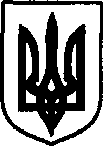 УКРАЇНАДунаєвецька міська рада VII скликанняР І Ш Е Н Н ЯТридцять сьомої сесії22 червня 2018 р.                                         Дунаївці                                                №-37/2018рПро встановлення місцевих податків і зборів на території Дунаєвецької міської ради на 2019  рікКеруючись ст. 143  Конституції України, п. 24 ст. 26, ст. 59, 69 Закону України «Про місцеве самоврядування в Україні», ст. 8, 10, 12, 212-222, 265-289, 295 Податкового кодексу України зі змінами та доповненнями, ст. 26  Закону України «Про місцеве самоврядування в Україні», відповідно до Податкового кодексу України, з метою зміцнення матеріальної і фінансової бази місцевого самоврядування, сприяння соціально-економічного розвитку Дунаєвецької міської об’єднаної територіальної громади та  поповнення дохідної частини місцевого бюджету,  враховуючи пропозиції спільних засідань постійних комісій від 19.06.2018 р. та 20.06.2018 р., міська рада ВИРІШИЛА:1. Встановити з 01.01.2019 року на території Дунаєвецької міської ради податок на майно що складається з: податку на нерухоме майно, відмінне від земельної ділянки, транспортного податку, плати за землю. 1.1. Затвердити  податок на нерухоме майно, відмінне від земельної  ділянки на території Дунаєвецької міської ради (додаток 1).1.1.1. Встановити розмір ставок податку на нерухоме майно, відмінне  від  земельного податку,  для об’єктів  житлової  нерухомості на території Дунаєвецької міської ради (додаток 1.1.).1.1.2. Встановити розмір ставок податку на нерухоме майно, відмінне  від  земельного податку,  для об’єктів нежитлової  нерухомості на території Дунаєвецької міської ради (додаток 1.2.).1.2. Затвердити податок на майно, в частині транспортного податку на території Дунаєвецької міської ради (додаток 2).1.3. Затвердити податок на землю на території Дунаєвецької міської ради (додаток 3).2. Затвердити збір за місця для паркування транспортних засобів на території Дунаєвецької міської ради (додаток 4.)3.  Затвердити єдиний податок на території Дунаєвецької міської ради (додаток 5.)4. Затвердити  туристичний збір (додаток 6).5. Оприлюднити рішення в засобах масової інформації та на офіційному сайті Дунаєвецької міської ради.6. Контроль за виконанням цього рішення покласти на Фінансове управління Дунаєвецької міської ради (Т.Абзалова), відділ економіки, інвестицій та комунального майна (Т.Дудка) та постійну комісію Дунаєвецької міської  ради з питань планування, фінансів, бюджету та соціально-економічного розвитку (голова комісії Д.Сусляк).Міський голова                                                                                            В. Заяць Додаток 1до рішення чергової сесії міської ради VІІ скликаннявід Податок на нерухоме майно, відмінне від земельної  ділянки на території Дунаєвецької міської радиПодаток на нерухоме майно, відмінне від земельної ділянки розроблено відповідно до Податкового кодексу України від 02.12.2010 №2755VI та є обов’язковим до виконання юридичними та фізичними особами на території Дунаєвецької міської ради. 1. Платники податку1.1. Платниками податку є фізичні та юридичні особи, в тому числі нерезиденти, які є власниками об’єктів житлової та/або нежитлової нерухомості.1.2. Визначення платників податку в разі перебування об’єктів житлової та/або нежитлової нерухомості у спільній частковій або спільній сумісній власності кількох осіб:а) якщо об’єкт житлової та/або нежитлової нерухомості перебуває у спільній частковій власності кількох осіб, платником податку є кожна з цих осіб за належну їй частку;б) якщо об’єкт житлової та/або нежитлової нерухомості перебуває у спільній сумісній власності кількох осіб, але не поділений в натурі, платником податку є одна з таких осіб-власників, визначена за їх згодою, якщо інше не встановлено судом;в) якщо об’єкт житлової та/або нежитлової нерухомості перебуває у спільній сумісній власності кількох осіб і поділений між ними в натурі, платником податку є кожна з цих осіб за належну їй частку.2. Об’єкт оподаткування2.1. Об’єктом оподаткування є об’єкт житлової та нежитлової нерухомості, в тому числі його частка.Об’єкти житлової нерухомості - будівлі, віднесені відповідно до законодавства до житлового фонду,дачні та садові будинки. 2.1.1.1. Будівлі, віднесені до житлового фонду поділяються на такі типи (ст. 14.1.129 ПКУ): а) житловий будинок - будівля капітального типу, споруджена з дотриманням вимог, встановлених законом, іншими нормативно-правовими актами, і призначена для постійного у ній проживання. Житлові будинки поділяються на житлові будинки садибного типу та житлові будинки квартирного типу різної поверховості. Житловий будинок садибного типу - житловий будинок, розташований на окремій земельній ділянці, який складається із житлових та допоміжних (нежитлових) приміщень; б) прибудова до житлового будинку – частина будинку, розташована поза контуром його капітальних зовнішніх стін, і яка має з основною частиною будинку одну (або більше) спільну капітальну стіну;        в) квартира – ізольоване помешкання в житловому будинку, призначене та придатне для постійного у ньому проживання; г) котедж – одно-, півтораповерховий будинок невеликої житлової площі для постійного чи тимчасового проживання з присадибною ділянкою; ґ) кімнати у багатосімейних (комунальних) квартирах – ізольовані помешкання в квартирі, в якій мешкають двоє чи більше квартиронаймачів. 2.1.1.2. садовий будинок – будинок для літнього (сезонного) використання, який в питаннях нормування площі забудови, зовнішніх конструкцій та інженерного обладнання не відповідає нормативам, установленим для житлових будинків; 2.1.1.3. дачний будинок – житловий будинок для використання протягом року з метою позаміського відпочинку.             2.1.2. об’єкти нежитлової нерухомості – будівлі, приміщення, що не віднесені відповідно до законодавства до житлового фонду. У нежитловій нерухомості виділяють:  а) будівлі готельні – готелі, мотелі, кемпінги, пансіонати, ресторани та бари, туристичні бази, гірські притулки, табори для відпочинку, будинки відпочинку; б) будівлі офісні – будівлі фінансового обслуговування, адміністративно-побутові будівлі, будівлі для конторських та адміністративних цілей; в) будівлі торговельні – торгові центри, універмаги, магазини, криті ринки, павільйони та зали для ярмарків, станції технічного обслуговування автомобілів, їдальні, кафе, закусочні, бази та склади підприємств торгівлі й громадського харчування, будівлі підприємств побутового обслуговування, будівлі торговельні інші; г) гаражі – гаражі (наземні й підземні) та криті автомобільні стоянки, навіси для велосипедів; ґ) будівлі промислові та склади; д) будівлі для публічних виступів (тетри, кінотеатри та концертні зали, казино, ігорні будинки, цирки, зали засідань та багатоцільові зали для публічних виступів, музичні та танцювальні зали, дискотеки, будівлі для публічних виступів інші); е) господарські (присадибні) будівлі – допоміжні (нежитлові) приміщення, до яких належать сараї, хліви, гаражі, літні кухні, майстерні, вбиральні, погреби, навіси, котельні, бойлерні, трансформаторні підстанції тощо; є) інші будівлі. 2.2. Відповідно до ст. 266.2.2 Податкового кодексу України не є об’єктом оподаткування:а) об’єкти житлової та нежитлової нерухомості, які перебувають у власності органів державної влади, органів місцевого самоврядування, а також організацій, створених ними в установленому порядку, що повністю утримуються за рахунок відповідного державного бюджету чи місцевого бюджету і є неприбутковими (їх спільній власності);б) об’єкти житлової та нежитлової нерухомості, які розташовані в зонах відчуження та безумовного (обов’язкового) відселення, визначені законом, в тому числі їх частки;в) будівлі дитячих будинків сімейного типу;г) гуртожитки;ґ) житлова нерухомість непридатна для проживання, у тому числі у зв’язку з аварійним станом, визнана такою згідно з рішенням сільської, селищної, міської ради або ради об’єднаної територіальної громади, що створена згідно із законом та перспективним планом формування територій громад;д) об’єкти житлової нерухомості, в тому числі їх частки, що належать дітям-сиротам, дітям, позбавленим батьківського піклування, та особам з їх числа, визнаним такими відповідно до закону, дітям-інвалідам, які виховуються одинокими матерями (батьками), але не більше одного такого об’єкта на дитину;е) об’єкти нежитлової нерухомості, які використовуються суб’єктами господарювання малого та середнього бізнесу, що провадять свою діяльність в малих архітектурних формах та на ринках;є) будівлі промисловості, зокрема виробничі корпуси, цехи, складські приміщення промислових підприємств;ж) будівлі, споруди сільськогосподарських товаровиробників, призначені для використання безпосередньо у сільськогосподарській діяльності;з) об’єкти житлової та нежитлової нерухомості, які перебувають у власності громадських організацій інвалідів та їх підприємств;и) об’єкти нерухомості, що перебувають у власності релігійних організацій, статути (положення) яких зареєстровано у встановленому законом порядку, та використовуються виключно для забезпечення їхньої статутної діяльності, включаючи ті, в яких здійснюють діяльність засновані такими релігійними організаціями добродійні заклади (притулки, інтернати, лікарні тощо), крім об’єктів нерухомості, в яких здійснюється виробнича та/або господарська діяльність;і) будівлі дошкільних та загальноосвітніх навчальних закладів незалежно від форми власності та джерел фінансування, що використовуються для надання освітніх послуг;ї) об’єкти нежитлової нерухомості державних та комунальних дитячих санаторно-курортних закладів та закладів оздоровлення та відпочинку дітей, а також дитячих санаторно-курортних закладів та закладів оздоровлення і відпочинку дітей, які знаходяться на балансі підприємств, установ та організацій, які є неприбутковими і внесені контролюючим органом до Реєстру неприбуткових установ та організацій. У разі виключення з Реєстру неприбуткових установ та організацій декларація подається платником податку протягом 30 календарних днів з дня виключення, а податок сплачується починаючи з місяця, наступного за місяцем, в якому відбулося виключення з Реєстру неприбуткових установ та організацій;й) об’єкти нежитлової нерухомості державних та комунальних центрів олімпійської підготовки, шкіл вищої спортивної майстерності, центрів фізичного здоров’я населення, центрів з розвитку фізичної культури і спорту інвалідів, дитячо-юнацьких спортивних шкіл, а також центрів олімпійської підготовки, шкіл вищої спортивної майстерності, дитячо-юнацьких спортивних шкіл і спортивних споруд всеукраїнських фізкультурно-спортивних товариств, їх місцевих осередків та відокремлених підрозділів, що є неприбутковими та включені до Реєстру неприбуткових установ та організацій. У разі виключення таких установ та організацій з Реєстру неприбуткових установ та організацій декларація подається платником податку протягом 30 календарних днів з дня виключення, а податок сплачується починаючи з місяця, наступного за місяцем, в якому відбулося виключення з Реєстру неприбуткових установ та організацій;к) об’єкти нежитлової нерухомості баз олімпійської та паралімпійської підготовки. Перелік таких баз затверджується Кабінетом Міністрів України;л) об’єкти житлової нерухомості, які належать багатодітним або прийомним сім’ям, у яких виховується п’ять та більше дітей;м) об’єкти житлової та нежитлової нерухомості комунальних підприємст, установ та організацій Дунаєвецької міської ради.3. База оподаткування3.1. Базою оподаткування є загальна площа об’єкта житлової та нежитлової нерухомості, в тому числі його часток.3.2. База оподаткування об’єктів житлової та нежитлової нерухомості, в тому числі їх часток, які перебувають у власності фізичних осіб, обчислюється контролюючим органом на підставі даних Державного реєстру речових прав на нерухоме майно, що безоплатно надаються органами державної реєстрації прав на нерухоме майно та/або на підставі оригіналів відповідних документів платника податків, зокрема документів на право власності.3.3. База оподаткування об’єктів житлової та нежитлової нерухомості, в тому числі їх часток, що перебувають у власності юридичних осіб, обчислюється такими особами самостійно виходячи із загальної площі кожного окремого об’єкта оподаткування на підставі документів, що підтверджують право власності на такий об’єкт.4. Пільги із сплати податку4.1. База оподаткування об’єкта/об’єктів житлової нерухомості, в тому числі їх часток, що перебувають у власності фізичної особи - платника податку, зменшується:а) для квартири/квартир незалежно від їх кількості - на 60 кв. метрів;б) для житлового будинку/будинків незалежно від їх кількості - на 120 кв. метрів;в) для різних типів об’єктів житлової нерухомості, в тому числі їх часток (у разі одночасного перебування у власності платника податку квартири/квартир та житлового будинку/будинків, у тому числі їх часток), - на 180 кв. метрів.Таке зменшення надається один раз за кожний базовий податковий (звітний) період (рік).4.2. Відповідно до ст. 266.4.2 Податкового Кодексу України міська рада, може встановлювати пільги з податку, що сплачується на відповідній території, з об’єктів житлової та/або нежитлової нерухомості, що перебувають у власності фізичних або юридичних осіб, громадських об’єднань, благодійних організацій, релігійних організацій України, статути (положення) яких зареєстровані у встановленому законом порядку, та використовуються для забезпечення діяльності, передбаченої такими статутами (положеннями).Пільги з податку, що сплачується на відповідній території з об’єктів житлової та нежитлової нерухомості, для фізичних осіб визначаються виходячи з їх майнового стану та рівня доходів.Пільги з податку, що сплачується на відповідній території з об’єктів нежитлової нерухомості, встановлюються залежно від майна, яке є об’єктом оподаткування.Органи місцевого самоврядування до 25 грудня року, що передує звітному, подають відповідному контролюючому органу за місцезнаходженням об’єкта житлової та/або нежитлової нерухомості рішення щодо ставок та наданих пільг юридичним та/або фізичним особам зі сплати податку на нерухоме майно, відмінне від земельної ділянки, за формою, затвердженою Кабінетом Міністрів України.4.3. Пільги з податку, передбачені пунктами 4.1 та 4.2 цього пункту, для фізичних осіб не застосовуються до:об’єкта/об’єктів оподаткування, якщо площа такого/таких об’єкта/об’єктів перевищує п’ятикратний розмір неоподатковуваної площі, встановленої пунктом 4.1 цього пункту;об’єкта/об’єктів оподаткування, що використовуються їх власниками з метою одержання доходів (здаються в оренду, лізинг, позичку, використовуються у підприємницькій діяльності).5. Ставка податку5.1. Ставки податку для об’єктів житлової та/або нежитлової нерухомості, що перебувають у власності фізичних та юридичних осіб, встановлюються за рішенням міської ради об’єднаної територіальної громади у розмірі, що не перевищує 1,5 відсотка розміру мінімальної заробітної плати, встановленої законом на 1 січня звітного (податкового) року, за 1 квадратний метр бази оподаткування.5.2. Ставки податку на майно, в частині  податку на нерухоме майно,  відмінне від земельної ділянки на території Дунаєвецької міської ради на 2019 рік додаток 1.1 та додаток 1.2.6. Податковий період6.1. Базовий податковий (звітний) період дорівнює календарному року.7. Порядок обчислення суми податку7.1. Обчислення суми податку з об’єкта/об’єктів житлової нерухомості, які перебувають у власності фізичних осіб, здійснюється у порядку встановленому п. 266.7 Податкового Кодексу України.Обчислення суми податку з об’єкта/об’єктів житлової нерухомості, які перебувають у власності фізичних осіб, здійснюється контролюючим органом за місцем податкової адреси (місцем реєстрації) власника такої нерухомості у такому порядку: а) за наявності у власності платника податку одного об’єкта житлової нерухомості, в тому числі його частки, податок обчислюється, виходячи з бази оподаткування, зменшеної відповідно до підпунктів «а» або «б» підпункту 4.1 пункту 4 цього додатку, та відповідної ставки податку; б) за наявності у власності платника податку більше одного об’єкта житлової нерухомості одного типу, в тому числі його частки, податок обчислюється виходячи із сумарної загальної площі таких об’єктів, зменшеної відповідно до підпунктів «а» або «б» підпункту 4.1 пункту 4 цього додатку, та відповідної ставки податку; в) за наявності у власності платника податку об’єктів житлової нерухомості різних видів, у тому числі їх часток, податок обчислюється виходячи із сумарної загальної площі таких об’єктів, зменшеної відповідно до підпункту «в» підпункту 4.1 пункту 4 цього додатку, та відповідної ставки податку; г) сума податку, обчислена з урахуванням підпунктів "б" і "в"цього підпункту, розподіляється контролюючим органом пропорційно до питомої ваги загальної площі кожного з об’єктів житлової нерухомості. ґ) за наявності у власності платника податку об’єкта (об’єктів) житлової нерухомості, у тому числі його частки, що перебуває у власності фізичної чи юридичної особи – платника податку, загальна площа якого перевищує 300 квадратних метрів (для квартири) та/або 500 квадратних метрів (для будинку), сума податку, розрахована відповідно до підпунктів "а"-"г" цього підпункту, збільшується на 25000 гривень на рік за кожен такий об’єкт житлової нерухомості (його частку)". Обчислення суми податку з об’єкта/об’єктів нежитлової нерухомості, які перебувають у власності фізичних осіб, здійснюється контролюючим органом за місцем податкової адреси (місцем реєстрації) власника такої нерухомості виходячи із загальної площі кожного з об’єктів нежитлової нерухомості та відповідної ставки податку. 7.2. Податкове/податкові повідомлення-рішення про сплату суми/сум податку, обчисленого згідно з підпунктом 7.1 пункту 7 цього додатку, та відповідні платіжні реквізити, зокрема, Дунаєвецька міської ради, надсилаються (вручаються) платнику податку контролюючим органом за місцем його податкової адреси (місцем реєстрації) до 1 липня року, що настає за базовим податковим (звітним) періодом (роком). Щодо новоствореного (нововведеного) об’єкта житлової та/або нежитлової нерухомості податок сплачується фізичною особою-платником починаючи з місяця, в якому виникло право власності на такий об’єкт. Контролюючі органи за місцем проживання (реєстрації) платників податку в десятиденний строк інформують відповідні контролюючі органи за місцезнаходженням об’єктів житлової та/або нежитлової нерухомості про надіслані (вручені) платнику податку податкові повідомлення-рішення про сплату податку у порядку, встановленому центральним органом виконавчої влади, що забезпечує формування та реалізує державну податкову і митну політику. Нарахування податку та надсилання (вручення) податкових повідомлень-рішень про сплату податку фізичним особам - нерезидентам здійснюють контролюючі органи за місцезнаходженням об’єктів житлової та/або нежитлової нерухомості, що перебувають у власності таких нерезидентів. 7.3. Платники податку мають право звернутися з письмовою заявою до контролюючого органу за місцем проживання (реєстрації) для проведення звірки даних щодо: об’єктів житлової та/або нежитлової нерухомості, в тому числі їх часток, що перебувають у власності платника податку; розміру загальної площі об’єктів житлової та/або нежитлової нерухомості, що перебувають у власності платника податку; права на користування пільгою із сплати податку; 4) розміру ставки податку; 5) нарахованої суми податку. У разі виявлення розбіжностей між даними контролюючих органів та даними, підтвердженими платником податку на підставі оригіналів відповідних документів, зокрема документів на право власності, контролюючий орган за місцем проживання (реєстрації) платника податку проводить перерахунок суми податку і надсилає (вручає) йому нове податкове повідомлення-рішення. Попереднє податкове повідомлення-рішення вважається скасованим (відкликаним). 4.Органи державної реєстрації прав на нерухоме майно, а також органи, що здійснюють реєстрацію місця проживання фізичних осіб, зобов’язані щокварталу у 15-денний строк після закінчення податкового (звітного) кварталу подавати контролюючим органам відомості, необхідні для розрахунку та справляння податку фізичними та юридичними особами, за місцем розташування такого об’єкта нерухомого майна станом на перше число відповідного кварталу в порядку, визначеному Кабінетом Міністрів України. 7.5. Платники податку - юридичні особи самостійно обчислюють суму податку станом на 1 січня звітного року і до 20 лютого цього ж року подають контролюючому органу за місцезнаходженням об’єкта/об’єктів оподаткування декларацію за формою, встановленою у порядку, передбаченому статтею 46 Податкового кодексу України, з розбивкою річної суми рівними частками поквартально. Щодо новоствореного (нововведеного) об’єкта житлової та/або нежитлової нерухомості декларація юридичною особою - платником подається протягом 30 календарних днів з дня виникнення права власності на такий об’єкт, а податок сплачується починаючи з місяця, в якому виникло право власності на такий об’єкт. 8. Порядок обчислення сум податку в разі зміни власника об’єкта оподаткування податком8.1. У разі переходу права власності на об’єкт оподаткування від одного власника до іншого протягом календарного року податок обчислюється для попереднього власника за період з 1 січня цього року до початку того місяця, в якому припинилося право власності на зазначений об’єкт оподаткування, а для нового власника - починаючи з місяця, в якому він набув право власності.8.2. Контролюючий орган надсилає податкове повідомлення-рішення новому власнику після отримання інформації про перехід права власності.9. Порядок сплати податку9.1. Податок сплачується за місцем розташування об’єкта/об’єктів оподаткування і зараховується до відповідного бюджету згідно з положеннями Бюджетного кодексу України.10. Строки сплати податку10.1. Податкове зобов’язання за звітний рік з податку сплачується:а) фізичними особами - протягом 60 днів з дня вручення податкового повідомлення-рішення;б) юридичними особами - авансовими внесками щокварталу до 30 числа місяця, що наступає за звітним кварталом, які відображаються в річній податковій декларації.11. Контроль11.1. Контроль за правильністю та своєчасністю сплати податку на нерухоме майно, відмінне від земельної ділянки, здійснюється контролюючим органом.12. Відповідальність12.1. За невиплату або ухилення від сплати податку настає відповідальність згідно чинного законодавства.Секретар міської ради	М. ОстровськийДодаток 1.1.до рішення чергової сесії міської радиVІІ скликаннявід СТАВКИ
податку на нерухоме майно, відмінне від земельної ділянкиСтавки встановлюються на 2019 рік та вводяться в дію з 01.01.2019 рокуСекретар міської ради                                                                         М.ОстровськийДодаток 2до рішення чергової сесії міської радиVІІ скликаннявід Податок на майно, в частині транспортного податку на території Дунаєвецької міської ради1. Платники податку1.1. Платниками транспортного податку є фізичні та юридичні особи, в тому числі нерезиденти, які мають зареєстровані в Україні згідно з чинним законодавством власні легкові автомобілі, з року випуску яких минуло не більше п’яти років (включно) та середньоринкова вартість яких становить понад 375 розмірів мінімальної заробітної плати, встановленої законом на 1 січня податкового (звітного) року. 2. Об’єкт оподаткування2.1. Об’єктом оподаткування є легкові автомобілі, з року випуску яких минуло не більше п’яти років (включно) та середньоринкова вартість яких становить понад 375 розмірів мінімальної заробітної плати, встановленої законом на 1 січня податкового (звітного) року.Така вартість визначається центральним органом виконавчої влади, що забезпечує формування та реалізує державну політику економічного, соціального розвитку і торгівлі, за методикою, затвердженою Кабінетом Міністрів України, станом на 1 січня податкового (звітного) року виходячи з марки, моделі, року випуску, об’єму циліндрів двигуна, типу пального.Щороку до 1 лютого податкового (звітного) року центральним органом виконавчої влади, що забезпечує формування та реалізує державну політику економічного, соціального розвитку і торгівлі, на своєму офіційному веб-сайті розміщується перелік легкових автомобілів, з року випуску яких минуло не більше п’яти років (включно) та середньоринкова вартість яких становить понад 375 розмірів мінімальної заробітної плати, встановленої законом на 1 січня податкового (звітного) року, який повинен містити такі дані щодо цих автомобілів: марка, модель, рік випуску, об’єм циліндрів двигуна, тип пального.3. База оподаткування3.1. Базою оподаткування є легковий автомобіль, що є об’єктом оподаткування відповідно до підпункту 2.1 пункту 2 цього Додатку.4. Ставка податку4.1. Ставка податку встановлюється з розрахунку на календарний рік у розмірі 25 000 гривень за кожен легковий автомобіль, що є об’єктом оподаткування відповідно до підпункту 2.1 пункту 2 цього Додатку.5. Податковий період5.1. Базовий податковий (звітний) період дорівнює календарному року.6. Порядок обчислення та сплати податку6.1. Обчислення суми податку з об’єкта/об’єктів оподаткування фізичних осіб здійснюється контролюючим органом за місцем реєстрації платника податку.6.2. Податкове/податкові повідомлення-рішення про сплату суми/сум податку та відповідні платіжні реквізити надсилаються (вручаються) платнику податку контролюючим органом за місцем його реєстрації до 1 липня року базового податкового (звітного) періоду (року).Щодо об’єктів оподаткування, придбаних протягом року, податок сплачується фізичною особою-платником починаючи з місяця, в якому виникло право власності на такий об’єкт. Контролюючий орган надсилає податкове повідомлення-рішення новому власнику після отримання інформації про перехід права власності.Нарахування податку та надсилання (вручення) податкових повідомлень-рішень про сплату податку фізичним особам - нерезидентам здійснюють контролюючі органи за місцем реєстрації об’єктів оподаткування, що перебувають у власності таких нерезидентів.6.3. Органи внутрішніх справ зобов’язані щомісяця у десятиденний строк після закінчення календарного місяця подавати контролюючим органам відомості, необхідні для розрахунку та справляння податку фізичними та юридичними особами, за місцем реєстрації об’єкта оподаткування станом на перше число відповідного місяця.Форма подачі інформації встановлюється центральним органом виконавчої влади, що забезпечує формування та реалізує державну фінансову політику.6.4. Платники податку - юридичні особи самостійно обчислюють суму податку станом на 1 січня звітного року і до 20 лютого цього ж року подають контролюючому органу за місцем реєстрації об’єкта оподаткування декларацію за формою, встановленою у порядку, передбаченому статтею 46 Податкового Кодексу, з розбивкою річної суми рівними частками поквартально.Щодо об’єктів оподаткування, придбаних протягом року, декларація юридичною особою - платником подається протягом місяця з дня виникнення права власності на такий об’єкт, а податок сплачується починаючи з місяця, в якому виникло право власності на такий об’єкт.6.5. У разі переходу права власності на об’єкт оподаткування від одного власника до іншого протягом звітного року податок обчислюється попереднім власником за період з 1 січня цього року до початку того місяця, в якому він втратив право власності на зазначений об’єкт оподаткування, а новим власником - починаючи з місяця, в якому він набув право власності на цей об’єкт.Контролюючий орган надсилає податкове повідомлення-рішення новому власнику після отримання інформації про перехід права власності.6.6. За об’єкти оподаткування, придбані протягом року, податок сплачується пропорційно кількості місяців, які залишилися до кінця року, починаючи з місяця, в якому проведено реєстрацію транспортного засобу.6.7. У разі спливу п’ятирічного віку легкового автомобіля протягом звітного року податок сплачується за період з 1 січня цього року до початку місяця, наступного за місяцем, в якому вік такого автомобіля досяг (досягне) п’яти років.6.8. У разі незаконного заволодіння третьою особою легковим автомобілем, який відповідно до підпункту 2.1 пункту 2 цього додатку є об’єктом оподаткування, транспортний податок за такий легковий автомобіль не сплачується з місяця, наступного за місяцем, в якому мав місце факт незаконного заволодіння легковим автомобілем, якщо такий факт підтверджується відповідним документом про внесення відомостей про вчинення кримінального правопорушення до Єдиного реєстру досудових розслідувань, виданим уповноваженим державним органом.У разі повернення легкового автомобіля його власнику (законному володільцю) податок за такий легковий автомобіль сплачується з місяця, в якому легковий автомобіль було повернено відповідно до постанови слідчого, прокурора чи рішення суду. Платник податку зобов’язаний надати контролюючому органу копію такої постанови (рішення) протягом 10 днів з моменту отримання.6.9. У разі незаконного заволодіння третьою особою легковим автомобілем, який відповідно до підпункту 2.1 пункту 2 цього Додатку є об’єктом оподаткування, уточнююча декларація юридичною особою - платником податку подається протягом 30 календарних днів з дня внесення відомостей про вчинення кримінального правопорушення до Єдиного реєстру досудових розслідувань.У разі повернення легкового автомобіля його власнику уточнююча декларація юридичною особою - платником податку подається протягом 30 календарних днів з дня складання постанови слідчого, прокурора чи винесення ухвали суду.6.10. Фізичні особи - платники податку мають право звернутися з письмовою заявою до контролюючого органу за місцем своєї реєстрації для проведення звірки даних щодо:а) об’єктів оподаткування, що перебувають у власності платника податку;б) розміру ставки податку;в) нарахованої суми податку.У разі виявлення розбіжностей між даними контролюючих органів та даними, підтвердженими платником податку на підставі оригіналів відповідних документів (зокрема документів, що підтверджують право власності на об’єкт оподаткування, перехід права власності на об’єкт оподаткування), контролюючий орган за місцем реєстрації платника податку проводить перерахунок суми податку і надсилає (вручає) йому нове податкове повідомлення-рішення. Попереднє податкове повідомлення-рішення вважається скасованим (відкликаним).Фізичні особи – нерезиденти у порядку, визначеному цим пунктом, звертаються за проведенням звірки даних до контролюючих органів за місцем реєстрації об’єктів оподаткування.7. Порядок сплати податку7.1. Податок сплачується за місцем реєстрації об’єктів оподаткування і зараховується до відповідного бюджету згідно з положеннями Бюджетного кодексу України.8. Строки сплати податку8.1. Транспортний податок сплачується:а) фізичними особами - протягом 60 днів з дня вручення податкового повідомлення-рішення;б) юридичними особами - авансовими внесками щокварталу до 30 числа місяця, що наступає за звітним кварталом, які відображаються в річній податковій декларації.9. Відповідальність платників і контроль за стягненням податку9.1. Відповідальність за невиконання або неналежне виконання податкового обов'язку несуть платники податку відповідно до Податкового кодексу України. 9.2. Податкові органи здійснюють контроль за повнотою справляння, правильністю і своєчасністю перерахування податку на майно, в частині транспортного податку.Секретар міської ради				                      	                      М. ОстровськийДодаток 3до рішення чергової сесії міської радиVІІ скликаннявід Податок на землю на території Дунаєвецької міської радиПлатники земельного податку1.1. Платниками податку є:а) власники земельних ділянок, земельних часток (паїв); б) землекористувачі.1.2. Особливостісправляння  податку  суб'єктами  господарювання,    які застосовують спрощену систему оподаткування, обліку та звітності, встановлюються главою 1 розділу XIV Податкового кодексу України.Об'єкти оподаткування земельним податком2.1. Об'єктами оподаткування є:а) земельні ділянки, які перебувають у власності або користуванні; б) земельні частки (паї), які перебувають у власності.База оподаткування земельним податком3.1. Базою оподаткування є:а) нормативна грошова оцінка земельних ділянок з урахуванням коефіцієнтаіндексації, визначеного відповідно до порядку, встановленого цим розділом; б) площа земельних ділянок, нормативну грошову оцінку яких не проведено.3.2. Рішення рад щодо нормативної грошової оцінки земельних ділянок, розташованих у межах населених пунктів, офіційно оприлюднюється міською радою до 15 липня року, що передує бюджетному періоду, в якому планується застосування нормативної грошової оцінки земель або змін (плановий період). В іншому разі норми відповідних рішень застосовуються не раніше початку бюджетного періоду, що настає за плановим періодом.Ставки земельного податку згідно додатку 3.14.1. Податок за лісові землі справляється як складова рентної плати, що визначається податковим законодавством.4.2. Ставки податку за один гектар нелісових земель, які надані у встановленому порядку та використовуються для потреб лісового господарства, встановлюються відповідно до пункту  4.3. пункту   цього Положення. 4.3. Ставка податку за земельні ділянки, нормативну грошову оцінку яких проведено, становить 1 відсоток від їх нормативної грошової оцінки, для земель загального користування – не більше 1 відсотка від їх нормативної грошової оцінки, а для сільськогосподарських угідь – 0,5 відсотків від їх нормативної грошової оцінки. 4.4. Ставка податку встановлюється у розмірі не більше 5 відсотків від їх нормативної грошової оцінки за земельні ділянки, які перебувають у постійному користуванні суб’єктів господарювання (крім державної та комунальної форми власності). 4.5. Ставка податку за земельні ділянки, розташовані за межами населених пунктів, встановлюється у розмірі не більше 3 відсотків від нормативної грошової оцінки одиниці площі ріллі по області, а для сільськогосподарських угідь 0,5 відсотка від нормативної грошової оцінки одиниці площі ріллі по області.Пільги щодо сплати земельного податку для фізичних осіб згідно додатку 3.25.1. Від сплати податку звільняються: а) інваліди першої і другої групи;б) фізичні особи, які виховують трьох і більше дітей віком до 18 років; в) пенсіонери (за віком);г) ветерани війни та особи,  на яких поширюється дія Закону України «Простатус ветеранів війни, гарантії їх соціального захисту»;ґ) фізичні особи,   визнані законом особами,   які постраждали внаслідокЧорнобильської катастрофи.5.2. Звільнення від сплати податку за земельні ділянки, передбачене для відповідної категорії фізичних осіб підпунктом 5.1 пункту 5 цього Положення поширюється на одну земельну ділянку за кожним видом використання у межах граничних норм:а) для ведення особистого селянського господарства - у розмірі не більш як 2 гектари;б) для будівництва та обслуговування житлового будинку, господарських будівель і споруд (присадибна ділянка): у селах – не більш як 0,25 гектара, в містіне більш як 0,10 гектара;в) для індивідуального дачного будівництва – не більш як 0,10 гектара; г) для будівництва індивідуальних гаражів – не більш як 0,01 гектара; ґ) для ведення садівництва - не більш як 0,12 гектара.5.3. Від сплати податку звільняються на період дії єдиного податку четвертої групи власники земельних ділянок, земельних часток (паїв) та землекористувачі за умови передачі земельних ділянок та земельних часток (паїв) в оренду платнику єдиного податку четвертої групи.5.4. Якщо фізична особа, визначена у підпункті 5.1 пункту 5 цього Положення має у власності декілька земельних ділянок одного виду використання, то така особа до 1 травня поточного року подає письмову заяву у довільній формі до контролюючого органу за місцем знаходження земельної ділянки про самостійне обрання/зміну земельної ділянки для застосування пільги.Пільга починає застосовуватися до обраної земельної ділянки з базового податкового (звітного) періоду, у якому подано таку заяву.Пільги щодо сплати податку для юридичних осібзгідно додатку 3.26.1. Від сплати податку звільняються:а) санаторно-курортні та оздоровчі заклади громадських організацій інвалідів,реабілітаційні установи громадських організацій інвалідів;б) громадські організації інвалідів України, підприємства та організації, які засновані громадськими організаціями інвалідів та спілками громадських організацій інвалідів і є їх повною власністю, де протягом попереднього календарного місяця кількість інвалідів, які мають там основне місце роботи, становить не менш як 50 відсотків середньооблікової чисельності штатних працівників облікового складу за умови, що фонд оплати праці таких інвалідів становить протягом звітного періоду не менш як 25 відсотків суми загальних витрат на оплату праці.Зазначені підприємства та організації громадських організацій інвалідів мають право застосовувати цю пільгу за наявності дозволу на право користування такою пільгою, який надається уповноваженим органом відповідно до Закону України «Про основи соціальної захищеності інвалідів в Україні».разі порушення вимог цієї норми зазначені громадські організації інвалідів, їх підприємства та організації зобов’язані сплатити суми податку за відповідний період, проіндексовані з урахуванням інфляції, а також штрафні санкції згідно із законодавством;в) бази олімпійської та параолімпійської підготовки, перелік яких затверджується Кабінетом Міністрів України.г) дошкільні та загальноосвітні навчальні заклади незалежно від форми власності і джерел фінансування, заклади культури, науки (крім національних та державних дендрологічних парків), освіти, охорони здоров’я, соціального захисту, фізичної культури та спорту, які повністю утримуються за рахунок коштів державного або місцевих бюджетів.ґ) державні та комунальні дитячі санаторно-курортні заклади та заклади оздоровлення і відпочинку, а також дитячі санаторно-курортні та оздоровчі заклади України, які знаходяться на балансі підприємств, установ та організацій, які є неприбутковими і внесені контролюючим органом до Реєстру неприбуткових установ та організацій. У разі виключення таких підприємств, установ та організацій з Реєстру неприбуткових установ та організацій декларація подається платником податку протягом 30 календарних днів з дня виключення, а податок сплачується починаючи з місяця, наступного за місяцем, в якому відбулося виключення з Реєстру неприбуткових установ та організацій;д) державні та комунальні центри олімпійської підготовки, школи вищої спортивної майстерності, центри фізичного здоров’я населення, центри з розвитку фізичної культури і спорту інвалідів, дитячо-юнацькі спортивні школи, а також центри олімпійської підготовки, школи вищої спортивної майстерності, дитячо-юнацькі спортивні школи і спортивні споруди всеукраїнських фізкультурно-спортивних товариств, їх місцевих осередків та відокремлених підрозділів, що є неприбутковими та включені до Реєстру неприбуткових установ та організацій, за земельні ділянки, на яких розміщені їх спортивні споруди. У разі виключення таких установ та організацій з Реєстру неприбуткових установ та організацій, декларація подається платником податку протягом 30 календарних днів з дня виключення, а податок сплачується починаючи з місяця, наступного за місяцем, в якому відбулося виключення з Реєстру неприбуткових установ та організацій.Земельні ділянки, які не підлягають оподаткуванню земельним податком7.1. Не сплачується податок за:а) сільськогосподарські угіддя зон радіоактивно забруднених територій, визначених відповідно до закону такими, що зазнали радіоактивного забруднення внаслідок Чорнобильської катастрофи (зон відчуження, безумовного (обов'язкового) відселення, гарантованого добровільного відселення і посиленого радіоекологічного контролю), і хімічно забруднених сільськогосподарських угідь, на які запроваджено обмеження щодо ведення сільського господарства;б) землі сільськогосподарських угідь, що перебувають у тимчасовій консервації або у стадії сільськогосподарського освоєння;в) земельні ділянки державних сортовипробувальних станцій і сортодільниць, які використовуються для випробування сортів сільськогосподарських культур;г) землі дорожнього господарства автомобільних доріг загального користування – землі під проїзною частиною, узбіччям, земляним полотном, декоративним озелененням, резервами, кюветами, мостами, штучними спорудами, тунелями, транспортними розв'язками, водопропускними спорудами, підпірними стінками, шумовими екранами, очисними спорудами і розташованими в межах смуг відведення іншими дорожніми спорудами та обладнанням, а також землі, що знаходяться за межами смуг відведення, якщо на них розміщені споруди, що забезпечують функціонування автомобільних доріг, а саме:– паралельні об'їзні дороги, поромні переправи, снігозахисні споруди і насадження, протилавинні та протисельові споруди, вловлюючі з'їзди, захисні насадження, шумові екрани, очисні споруди;– майданчики для стоянки транспорту і відпочинку, склади, гаражі, резервуари для зберігання паливно-мастильних матеріалів, комплекси для зважування великогабаритного транспорту, виробничі бази, штучні та інші споруди, що перебувають у державній власності, власності державних підприємств або власності господарських товариств, у статутному капіталі яких 100 відсотків акцій (часток, паїв) належить державі;ґ) земельні ділянки сільськогосподарських підприємств усіх форм власності та фермерських (селянських) господарств, зайняті молодими садами, ягідниками та виноградниками до вступу їх у пору плодоношення, а також гібридними насадженнями, генофондовими колекціями та розсадниками багаторічних плодових насаджень;д) земельні ділянки кладовищ, крематоріїв та колумбаріїв.е) земельні ділянки, на яких розташовані дипломатичні представництва, які відповідно до міжнародних договорів (угод), згода на обов’язковість яких надана Верховною Радою України, користуються приміщеннями та прилеглими до них земельними ділянками на безоплатній основі.є) земельні ділянки, надані для будівництва і обслуговування культових та інших будівель, необхідних для забезпечення діяльності релігійних організацій України, статути (положення) яких зареєстровано у встановленому законом порядку.Особливості оподаткування платою за землю8.1. Міська рада встановлює ставки плати за землю та пільги щодо земельного податку, що сплачується на відповідній території.Міська рада до 25 грудня року, що передує звітному, подають відповідному контролюючому органу за місцезнаходженням земельної ділянки рішення щодо ставок земельного податку та наданих пільг зі сплати земельного податку юридичним та/або фізичним особам за формою, затвердженою Кабінетом Міністрів України.Нові зміни щодо зазначеної інформації надаються до 1 числа першого місяця кварталу, що настає за звітним кварталом, у якому відбулися зазначені зміни.8.2. Якщо право на пільгу у платника виникає протягом року, то він звільняється від сплати податку починаючи з місяця, що настає за місяцем, у якому виникло це право. У разі втрати права на пільгу протягом року податок сплачується починаючи з місяця, що настає за місяцем, у якому втрачено це право.8.3. Якщо платники податку, які користуються пільгами з цього податку, надають в оренду земельні ділянки, окремі будівлі, споруди або їх частини, податок за такі земельні ділянки та земельні ділянки під такими будівлями (їх частинами) сплачується на загальних підставах з урахуванням прибудинкової території.Ця норма не поширюється на бюджетні установи у разі надання ними будівель, споруд (їх частин) в тимчасове користування (оренду) іншим бюджетним установам, дошкільним, загальноосвітнім навчальним закладам незалежно від форм власності і джерел фінансування.Податковий період для плати за землю9.1. Базовим податковим (звітним) періодом для плати за землю є календарнийрік.9.2. Базовий податковий (звітний) рік починається 1 січня і закінчується 31 грудня того ж року (для новостворених підприємств та організацій, а також у зв'язку із набуттям права власності та/або користування на нові земельні ділянки може бути меншим 12 місяців).Порядок обчислення плати за землю10.1. Підставою для нарахування земельного податку є дані державного земельного кадастру.Центральні органи виконавчої влади, що реалізують державну політику у сфері земельних відносин та у сфері державної реєстрації речових прав на нерухоме майно,сфері будівництва щомісяця, але не пізніше 10 числа наступного місяця, а також за запитом відповідного контролюючого органу за місцезнаходженням земельної ділянки подають інформацію, необхідну для обчислення і справляння плати за землю,порядку, встановленому Кабінетом Міністрів України.10.2. Платники плати за землю (крім фізичних осіб) самостійно обчислюють суму податку щороку станом на 1 січня і не пізніше 20 лютого поточного року подають відповідному контролюючому органу за місцезнаходженням земельної ділянки податкову декларацію на поточний рік за формою, встановленою у порядку, передбаченому статтею  6 Податкового кодексу України, з розбивкою річної суми рівними частками за місяцями. Подання такої декларації звільняє від обов'язку подання щомісячних декларацій. При поданні першої декларації (фактичного початку діяльності як платника плати за землю) разом з нею подається довідка (витяг) про розмір нормативної грошової оцінки земельної ділянки, а надалі така довідка подається у разі затвердження нової нормативної грошової оцінки землі.10.3. Платник плати за землю має право подавати щомісяця звітну податкову декларацію, що звільняє його від обов'язку подання податкової декларації не пізніше 20 лютого поточного року, протягом 20 календарних днів місяця, що настає за звітним.10.4. За нововідведені земельні ділянки або за новоукладеними договорами оренди землі платник плати за землю подає податкову декларацію протягом 20 календарних днів місяця, що настає за звітним.разі зміни протягом року об'єкта та/або бази оподаткування платник плати за землю подає податкову декларацію протягом 20 календарних днів місяця, що настає за місяцем, у якому відбулися такі зміни.10.5. Нарахування фізичним особам сум податку проводиться контролюючими органами (за місцем знаходження земельної ділянки), які надсилають (вручають) платникові за місцем його реєстрації до 1 липня поточного року податкове повідомлення-рішення про внесення податку за формою, встановленою у порядку, визначеному статтею 58 Податкового кодексу України.разі переходу права власності на земельну ділянку від одного власника – юридичної або фізичної особи до іншого протягом календарного року податок сплачується попереднім власником за період з 1 січня цього року до початку того місяця, в якому припинилося право власності на зазначену земельну ділянку, а новим власником - починаючи з місяця, в якому він набув право власності.разі переходу права власності на земельну ділянку від одного власника – фізичної особи до іншого протягом календарного року контролюючий орган надсилає (вручає) податкове повідомлення-рішення новому власнику після отримання інформації про перехід права власності.Якщо такий перехід відбувається після 1 липня поточного року, то контролюючий орган надсилає (вручає) попередньому власнику нове податкове повідомлення-рішення. Попереднє податкове повідомлення-рішення вважається скасованим (відкликаним).Платники податку мають право звернутися з письмовою заявою до контролюючого органу за місцем знаходження земельної ділянки для проведення звірки даних щодо:– розміру площі земельної ділянки, що перебуває у власності та/або користуванні платника податку;– права на користування пільгою із сплати податку;– розміру ставки податку;– нарахованої суми податку.разі виявлення розбіжностей між даними контролюючих органів та даними, підтвердженими платником податку на підставі оригіналів відповідних документів, зокрема документів на право власності, користування пільгою, контролюючий орган за місцем знаходження земельної ділянки проводить протягом десяти робочих днів перерахунок суми податку і надсилає (вручає) йому нове податкове повідомлення-рішення. Попереднє податкове повідомлення-рішення вважається скасованим (відкликаним).10.6. За земельну ділянку, на якій розташована будівля, що перебуває у спільній власності кількох юридичних або фізичних осіб, податок нараховується з урахуванням прибудинкової території кожному з таких осіб:1) у рівних частинах – якщо будівля перебуває у спільній сумісній власності кількох осіб, але не поділена в натурі, або одній з таких осіб-власників, визначеній за їх згодою, якщо інше не встановлено судом;2) пропорційно належній частці кожної особи – якщо будівля перебуває у спільній частковій власності;3) пропорційно належній частці кожної особи – якщо будівля перебуває у спільній сумісній власності і поділена в натурі.За земельну ділянку, на якій розташована будівля, що перебуває у користуванні кількох юридичних або фізичних осіб, податок нараховується кожному з них пропорційно тій частині площі будівлі, що знаходиться в їх користуванні, з урахуванням прибудинкової території.10.7. Юридична особа зменшує податкові зобов'язання із земельного податку на суму пільг, які надаються фізичним особам відповідно до пункту 5.1. пункту 5 цього Положення за земельні ділянки, що знаходяться у їх власності або постійному користуванні і входять до складу земельних ділянок такої юридичної особи.Такий порядок також поширюється на визначення податкових зобов'язань із земельного податку юридичною особою за земельні ділянки, які відведені в порядку, встановленому Законом України «Про основи соціальної захищеності інвалідів в Україні» для безоплатного паркування (зберігання) легкових автомобілів, якими керують інваліди з ураженням опорно-рухового апарату, члени їх сімей, яким відповідно до порядку забезпечення інвалідів автомобілями передано право керування автомобілем, та законні представники недієздатних інвалідів або дітей-інвалідів, які перевозять інвалідів (дітей-інвалідів) з ураженням опорно-рухового апарату.Строк сплати плати за землю11.1. Власники землі та землекористувачі сплачують плату за землю з дня виникнення права власності або права користування земельною ділянкою.разі припинення права власності або права користування земельною ділянкою плата за землю сплачується за фактичний період перебування землі у власності або користуванні у поточному році.11.2. Облік фізичних осіб – платників податку і нарахування відповідних сум проводяться контролюючими органами за місцем знаходження земельної ділянки щороку до 1 травня.11.3. Податкове зобов'язання щодо плати за землю, визначене у податковій декларації на поточний рік, сплачується рівними частками власниками та землекористувачами земельних ділянок за місцезнаходженням земельної ділянки за податковий період, який дорівнює календарному місяцю, щомісяця протягом 30 календарних днів, що настають за останнім календарним днем податкового (звітного) місяця.11.4. Податкове зобов'язання з плати за землю, визначене у податковій декларації, у тому числі за нововідведені земельні ділянки, сплачується власниками та землекористувачами земельних ділянок за місцезнаходженням земельної ділянки за податковий період, який дорівнює календарному місяцю, щомісяця протягом 30 календарних днів, що настають за останнім календарним днем податкового (звітного) місяця.11.5. Податок фізичними особами сплачується протягом 60 днів з дня вручення податкового повідомлення-рішення.Фізичними особами у сільській та міській місцевості земельний податок може сплачуватися через каси сільських (міської) рад або рад об’єднаних територіальних громад, що створені згідно із законом та перспективним планом формування територій громад, за квитанцією про приймання податкових платежів. Форма квитанції встановлюється у порядку, передбаченому статтею  6 Податкового кодексу України.11.6. При переході права власності на будівлю, споруду (їх частину) податок за земельні ділянки, на яких розташовані такі будівлі, споруди (їх частини), з урахуванням прибудинкової території сплачується на загальних підставах з дати державної реєстрації права власності на таку земельну ділянку.11.7. У разі надання в оренду земельних ділянок (у межах населених пунктів), окремих будівель (споруд) або їх частин власниками та землекористувачами податок за площі, що надаються в оренду, обчислюється з дати укладення договору оренди земельної ділянки або з дати укладення договору оренди будівель (їх частин).11.8. Власник нежилого приміщення (його частини) у багатоквартирному жилому будинку сплачує до бюджету податок за площі під такими приміщеннями (їх частинами) з урахуванням пропорційної частки прибудинкової території з дати державної реєстрації права власності на нерухоме майно.Секретар міської ради	М. ОстровськийДодаток 3.1до рішення чергової сесії міської радиVІІ скликаннявід СТАВКИземельного податкуСтавки встановлюються на 2019 рік та вводяться в дію з 01 січня 2019 року.Секретар міської ради	                                                             М.ОстровськийДодаток 3.2до рішення чергової сесії міської радиVІІ скликаннявід ПЕРЕЛІК
пільг для фізичних та юридичних осіб, наданих 
відповідно до пункту 284.1 статті 284 Податкового 
кодексу України, із сплати земельного податкуСтавки встановлюються на 2019 рік та вводяться в дію з 01 січня 2019 року.Секретар міської ради	                                                                    М.Г. ОстровськийДодаток 4до рішення чергової сесії міської радиVІІ скликаннявід Збір за місця для паркування транспортних засобів на території Дунаєвецької міської радиЗагальні положення Збір за місця за паркування транспортних засобів є місцевим збором і впроваджується на підставі статті 26 Закону України «Про місцеве самоврядування», відповідно до пункту 10.2.2 статті 10 та статті 268-1 Податкового кодексу України. 1. Суб'єкти, об'єкти та база оподаткуванняПлатниками збору є юридичні особи, їх  філії (відділення, представництва), фізичні особи – підприємці, які організовують та провадять діяльність із забезпечення паркування транспортних засобів на майданчиках  для платного паркування та спеціально відведених автостоянках.Перелік спеціальних земельних ділянок, відведених для організації та провадження діяльності із забезпечення паркування транспортних засобів, в якому зазначаються їх місцезнаходження, загальна площа, технічне облаштування, кількість місць для паркування транспортних засобів, затверджується рішенням міської ради про встановлення збору. Таке рішення разом з переліком осіб, які уповноважені організовувати та провадити діяльність із забезпечення паркування транспортних засобів, надається виконавчим органом міської ради контролюючому органу в порядку, встановленому розділом I Податкового Кодексу України. Об'єктом оподаткування є земельна ділянка, спеціально визначена  для забезпечення паркування транспортних засобів на автомобільних дорогах загального користування, тротуарах або інших місцях, а також комунальні гаражі, стоянки, паркінги (будівлі, споруди, їх частини), які побудовані за рахунок коштів міського бюджету, за винятком площі земельної ділянки, яка відведена для безоплатного паркування транспортних засобів,  передбачених статтею 30 Закону України «Про основи соціальної захищеності інвалідів в Україні».Майданчиками для платного паркування - площа території (землі), що належить на правах власності територіальній громаді або державі, на якій відповідно до рішення органу місцевого самоврядування здійснюється платне паркування – транспортних засобів.Спеціально відведеними автостоянками - площа території (землі), що належить на правах власності територіальній громаді або державі, яка визначається органами місцевого самоврядування із встановленням правил щодо відповідальності за збереження транспортного засобу.До спеціально відведених автостоянок можуть належати комунальні гаражі, стоянки, паркінги (будівлі, споруди, їх частини), які побудовані за рахунок коштів місцевого бюджету з метою здійснення організації паркування транспортних засобів.Не належать до спеціально відведених автостоянок гаражі, автостоянки, власники або користувачі яких є платниками земельного податку або орендної плати за земельні ділянки державної і комунальноївласності,   а  також   земельні   ділянки,   що   належать   до   прибудинкових територій.Базою оподаткування є площа земельної ділянки, визначена для паркування, а також площа комунальних гаражів, стоянок, паркінгів (будівель, споруд, їх частин), які побудовані за рахунок коштів міського бюджету.2. Ставки зборуСтавки збору встановлюються за дні  провадження діяльності із забезпечення паркування транспортних засобів у гривнях за 1 квадратний метр площі земельної ділянки, відведеної для організації та провадження такої діяльності, у розмірі 0,03 відсотка  мінімальної заробітної плати, установленої законом на 1 січня податкового (звітного) року.                     3. Порядок обчислення та строки сплати зборуСума збору за місця для паркування транспортних засобів, обчислена відповідно до податкової декларації за звітний (податковий) квартал, сплачується щоквартально, у визначений для квартального звітного (податкового) періоду строк, за місцезнаходженням об’єкта оподаткування. Платник збору, який має підрозділ без статусу юридичної особи, що провадить діяльність із забезпечення паркування транспортних засобів на земельній ділянці не за місцем реєстрації такого платника збору, зобов’язаний зареєструвати такий підрозділ як платника збору у контролюючому органі за місцезнаходженням земельної ділянки. Базовий податковий (звітний) період дорівнює календарному кварталу. 4. ВідповідальністьСуб'єкти підприємницької діяльності, на яких покладатимуться обов'язки по справлянню збору, несуть відповідальність за неподання, несвоєчасне подання розрахунку збору до органу держаної податкової служби, правильність обчислення, повноту та своєчасність сплати збору до бюджету у відповідності до Податкового кодексу України.5. КонтрольКонтроль за своєчасністю подання розрахунку та сплатою збору, правильність його обчислення, повноту і своєчасність сплати до бюджету здійснюють органи ДПІ.Секретар міської ради                                                                                           М.ОстровськийДодаток 5до рішення чергової сесії міської радиVІІ скликаннявід Єдиний податок на території Дунаєвецької міської радиЗагальні положенняЄдиний податок є місцевим податком і встановлюється на підставі пункту 24 частини 1 статті 26 Закону України «Про місцеве самоврядування в Україні», відповідно до глави 1 «Спрощена система оподаткування, обліку та звітності» розділу ХІV Податкового кодексу України. 1. Платники єдиного податкуЮридична особа чи фізична особа – підприємець може самостійно обрати спрощену систему оподаткування, якщо така особа відповідає вимогам, встановленим главою 1 «Спрощена система оподаткування, обліку та звітності» розділу ХІV Податкового кодексу України, та реєструється платником єдиного податку в порядку, визначеному цією главою. Суб'єкти господарювання, які застосовують спрощену систему оподаткування, обліку та звітності, поділяються на такі групи платників єдиного податку: перша група - фізичні особи – підприємці, які не використовують працю найманих осіб, здійснюють виключно роздрібний продаж товарів з торговельних місць на ринках та/або провадять господарську діяльність з надання побутових послуг населенню і обсяг доходу яких протягом календарного року не перевищує 300 000,00 гривень; друга група - фізичні особи – підприємці, які здійснюють господарську діяльність з надання послуг, у тому числі побутових, платникам єдиного податку та/або населенню, виробництво та/або продаж товарів, діяльність у сфері ресторанного господарства, за умови, що протягом календарного року відповідають сукупності таких критеріїв: - не використовують працю найманих осіб або кількість осіб, які перебувають з ними у трудових відносинах, одночасно не перевищує 10 осіб; - обсяг доходу не перевищує 1 500 000 гривень. Дія цього підпункту не поширюється на фізичних осіб – підприємців, які надають посередницькі послуги з купівлі, продажу, оренди та оцінювання нерухомого майна (група 70.31 КВЕД ДК 009:2005), а також здійснюють діяльність з виробництва, постачання, продажу (реалізації) ювелірних та побутових виробів з дорогоцінних металів, дорогоцінного каміння, дорогоцінного каміння органогенного утворення та напівдорогоцінного каміння. Такі фізичні особи – підприємці належать виключно до третьої групи платників єдиного податку, якщо відповідають вимогам, встановленим для такої групи; третя група - фізичні особи – підприємці, які не використовують працю найманих осіб або кількість осіб, які перебувають з ними у трудових відносинах, не обмежена та юридичні особи – суб’єкти господарювання будь-якої організаційно-правової форми, у яких протягом календарного року обсяг доходу не перевищує 5 000 000 гривень; четверта група – сільськогосподарські товаровиробники, у яких частка сільськогосподарського товаровиробництва за попередній податковий (звітний) рік дорівнює або перевищує 75 відсотків. Не можуть бути платниками єдиного податку першої - третьої груп: - суб'єкти господарювання (юридичні особи та фізичні особи – підприємці), які здійснюють: діяльність з організації, проведення азартних ігор, лотерей (крім розповсюдження лотерей), парі (букмекерське парі, парі тоталізатора); обмін іноземної валюти; виробництво, експорт, імпорт, продаж підакцизних товарів (крім роздрібного продажу паливно-мастильних матеріалів в ємностях до 20 літрів та діяльності фізичних осіб, пов'язаної з роздрібним продажем пива та столових вин); видобуток, виробництво, реалізацію дорогоцінних металів і дорогоцінного каміння, у тому числі органогенного утворення (крім виробництва, постачання, продажу (реалізації) ювелірних та побутових виробів з дорогоцінних металів, дорогоцінного каміння, дорогоцінного каміння органогенного утворення та напівдорогоцінного каміння); видобуток, реалізацію корисних копалин, крім реалізації корисних копалин місцевого значення; діяльність у сфері фінансового посередництва, крім діяльності у сфері страхування, яка здійснюється страховими агентами, визначеними Законом України «Про страхування», сюрвейєрами, аварійними комісарами та аджастерами, визначеними розділом III Податкового  Кодексу України; діяльність з управління підприємствами; діяльність з надання послуг пошти (крім кур'єрської діяльності) та зв'язку (крім діяльності, що не підлягає ліцензуванню); діяльність з продажу предметів мистецтва та антикваріату, діяльність з організації торгів (аукціонів) виробами мистецтва, предметами колекціонування або антикваріату; діяльність з організації, проведення гастрольних заходів; фізичні особи – підприємці, які здійснюють технічні випробування та дослідження (група 74.3 КВЕД ДК 009:2005), діяльність у сфері аудиту; фізичні особи – підприємці, які надають в оренду земельні ділянки, загальна площа яких перевищує 0,2 гектара, житлові приміщення та/або їх частини, загальна площа яких перевищує 100 квадратних метрів, нежитлові приміщення (споруди, будівлі) та/або їх частини, загальна площа яких перевищує 300 квадратних метрів; страхові (перестрахові) брокери, банки, кредитні спілки, ломбарди, лізингові компанії, довірчі товариства, страхові компанії, установи накопичувального пенсійного забезпечення, інвестиційні фонди і компанії, інші фінансові установи, визначені законом; реєстратори цінних паперів; суб'єкти господарювання, у статутному капіталі яких сукупність часток, що належать юридичним особам, які не є платниками єдиного податку, дорівнює або перевищує 25 відсотків; представництва, філії, відділення та інші відокремлені підрозділи юридичної особи, яка не є платником єдиного податку; фізичні та юридичні особи – нерезиденти; платники податків, які на день подання заяви про реєстрацію платником єдиного податку мають податковий борг, крім безнадійного податкового боргу, що виник внаслідок дії обставин непереборної сили (форс-мажорних обставин). Не можуть бути платниками єдиного податку четвертої групи: суб’єкти господарювання, у яких понад 50 відсотків доходу, отриманого від продажу сільськогосподарської продукції власного виробництва та продуктів її переробки, становить дохід від реалізації декоративних рослин (за винятком зрізаних квітів, вирощених на угіддях, які належать сільськогосподарському товаровиробнику на праві власності або надані йому в користування, та продуктів їх переробки), диких тварин і птахів, хутряних виробів і хутра (крім хутрової сировини); суб’єкти господарювання, що провадять діяльність з виробництва підакцизних товарів, крім виноматеріалів виноградних (коди згідно з УКТ ЗЕД 2204 29 - 2204 30), вироблених на підприємствах первинного виноробства для підприємств вторинного виноробства, які використовують такі виноматеріали для виробництва готової продукції, а також крім електричної енергії, виробленої кваліфікованими когенераційними установками та/або з відновлюваних джерел енергії (за умови, що дохід від реалізації такої енергії не перевищує 25 відсотків доходу від реалізації продукції (товарів, робіт, послуг)  такого суб’єкта господарювання; суб’єкт господарювання, який станом на 1 січня базового (звітного) року має податковий борг, за винятком безнадійного податкового боргу, який виник внаслідок дії обставин непереборної сили (форс-мажорних обставин). Для цілей цієї глави під побутовими послугами населенню, які надаються першою та другою групами платників єдиного податку, розуміються такі види послуг: виготовлення взуття за індивідуальним замовленням; послуги з ремонту взуття; виготовлення швейних виробів за індивідуальним замовленням; виготовлення виробів із шкіри за індивідуальним замовленням; виготовлення виробів з хутра за індивідуальним замовленням; виготовлення спіднього одягу за індивідуальним замовленням; виготовлення текстильних виробів та текстильної галантереї за індивідуальним замовленням; виготовлення головних уборів за індивідуальним замовленням; додаткові послуги до виготовлення виробів за індивідуальним замовленням; послуги з ремонту одягу та побутових текстильних виробів; виготовлення та в'язання трикотажних виробів за індивідуальним замовленням; послуги з ремонту трикотажних виробів; виготовлення килимів та килимових виробів за індивідуальним замовленням; послуги з ремонту та реставрації килимів та килимових виробів; виготовлення шкіряних галантерейних та дорожніх виробів за індивідуальним замовленням; послуги з ремонту шкіряних галантерейних та дорожніх виробів; виготовлення меблів за індивідуальним замовленням; послуги з ремонту, реставрації та поновлення меблів; виготовлення теслярських та столярних виробів за індивідуальним замовленням; технічне обслуговування та ремонт автомобілів, мотоциклів, моторолерів і мопедів за індивідуальним замовленням; послуги з ремонту радіотелевізійної та іншої аудіо- і відеоапаратури; послуги з ремонту електропобутової техніки та інших побутових приладів; послуги з ремонту годинників; послуги з ремонту велосипедів; послуги з технічного обслуговування і ремонту музичних інструментів; виготовлення металовиробів за індивідуальним замовленням; послуги з ремонту інших предметів особистого користування, домашнього вжитку та металовиробів; виготовлення ювелірних виробів за індивідуальним замовленням; послуги з ремонту ювелірних виробів; прокат речей особистого користування та побутових товарів; послуги з виконання фоторобіт; послуги з оброблення плівок; послуги з прання, оброблення білизни та інших текстильних виробів; послуги з чищення та фарбування текстильних, трикотажних і хутрових виробів; вичинка хутрових шкур за індивідуальним замовленням; послуги перукарень; ритуальні послуги; послуги, пов'язані з сільським та лісовим господарством; послуги домашньої прислуги; послуги, пов'язані з очищенням та прибиранням приміщень за індивідуальним замовленням. 2. Об’єкт та база оподаткування2.1. Порядок визначення доходів та їх склад для платників єдиного податку першої – третьої групДоходом платника єдиного податку є: для фізичної особи – підприємця – дохід, отриманий протягом податкового (звітного) періоду в грошовій формі (готівковій та/або безготівковій); матеріальній або нематеріальній формі, визначеній пунктом 292.3 статті 292 Податкового кодексу України. При цьому до доходу не включаються отримані такою фізичною особою пасивні доходи у вигляді процентів, дивідендів, роялті, страхові виплати і відшкодування, а також доходи, отримані від продажу рухомого та нерухомого майна, яке належить на праві власності фізичній особі та використовується в її господарській діяльності; для юридичної особи – будь-який дохід, включаючи дохід представництв, філій, відділень такої юридичної особи, отриманий протягом податкового (звітного) періоду в грошовій формі (готівковій та/або безготівковій); матеріальній або нематеріальній формі, визначеній пунктом 292.3 статті 292 Податкового кодексу України. При продажу основних засобів юридичними особами – платниками єдиного податку дохід визначається як сума коштів, отриманих від продажу таких основних засобів. Якщо основні засоби продані після їх використання протягом 12 календарних місяців з дня введення в експлуатацію, дохід визначається як різниця між сумою коштів, отриманою від продажу таких основних засобів, та їх залишковою балансовою вартістю, що склалася на день продажу. До суми доходу платника єдиного податку включається вартість безоплатно отриманих протягом звітного періоду товарів (робіт, послуг). Безоплатно отриманими вважаються товари (роботи, послуги), надані платнику єдиного податку згідно з письмовими договорами дарування та іншими письмовими договорами, укладеними згідно із законодавством, за якими не передбачено грошової або іншої компенсації вартості таких товарів (робіт, послуг) чи їх повернення, а також товари, передані платнику єдиного податку на відповідальне зберігання і використані таким платником єдиного податку. До суми доходу платника єдиного податку третьої групи, який є платником податку на додану вартість за звітний період також включається сума кредиторської заборгованості, за якою минув строк позовної давності. До суми доходу платника єдиного податку третьої групи (юридичні особи) за звітний період включається вартість реалізованих протягом звітного періоду товарів (робіт, послуг), за які отримана попередня оплата (аванс) у період сплати інших податків і зборів, визначених цим Кодексом. У разі надання послуг, виконання робіт за договорами доручення, комісії, транспортного експедирування або за агентськими договорами доходом є сума отриманої винагороди повіреного (агента). Дохід, виражений в іноземній валюті, перераховується у гривнях за офіційним курсом гривні до іноземної валюти, встановленим Національним банком України на дату отримання такого доходу. Датою отримання доходу платника єдиного податку є дата надходження коштів платнику єдиного податку у грошовій (готівковій або безготівковій) формі, дата підписання платником єдиного податку акта приймання-передачі безоплатно отриманих товарів (робіт, послуг). Для платника єдиного податку третьої групи, який є платником податку на додану вартість, датою отримання доходу є дата списання кредиторської заборгованості, за якою минув строк позовної давності. Для платника єдиного податку третьої групи (юридичні особи) датою отримання доходу також є дата відвантаження товарів (виконання робіт, надання послуг), за які отримана попередня оплата (аванс) у період сплати інших податків і зборів, визначених Податковим кодексом України. У разі здійснення торгівлі товарами або послугами з використанням торговельних автоматів чи іншого подібного обладнання, що не передбачає наявності реєстратора розрахункових операцій, датою отримання доходу вважається дата вилучення з таких торговельних апаратів та/або подібного обладнання грошової виручки. У разі якщо торгівля товарами (роботами, послугами) через торговельні автомати здійснюється з використанням жетонів, карток та/або інших замінників грошових знаків, виражених у грошовій одиниці України, датою отримання доходу вважається дата продажу таких жетонів, карток та/або інших замінників грошових знаків, виражених у грошовій одиниці України. Доходи фізичної особи - платника єдиного податку, отримані в результаті провадження господарської діяльності та оподатковані згідно з главою 1 розділу XIV ПКУ, не включаються до складу загального річного оподатковуваного доходу фізичної особи, визначеного відповідно до розділу IV Податкового кодексу України. Не є доходом суми податків і зборів, утримані (нараховані) платником єдиного податку під час здійснення ним функцій податкового агента, а також суми єдиного внеску на загальнообов'язкове державне соціальне страхування, нараховані платником єдиного податку відповідно до закону. До складу доходу, визначеного статтею 292 ПКУ, не включаються: суми податку на додану вартість; суми коштів, отриманих за внутрішніми розрахунками між структурними підрозділами платника єдиного податку; суми фінансової допомоги, наданої на поворотній основі, отриманої та поверненої протягом 12 календарних місяців з дня її отримання, та суми кредитів; суми коштів цільового призначення, що надійшли від Пенсійного фонду та інших фондів загальнообов'язкового державного соціального страхування, з бюджетів або державних цільових фондів, у тому числі в межах державних або місцевих програм; суми коштів (аванс, передоплата), що повертаються покупцю товару (робіт, послуг) - платнику єдиного податку та/або повертаються платником єдиного податку покупцю товару (робіт, послуг), якщо таке повернення відбувається внаслідок повернення товару, розірвання договору або за листом-заявою про повернення коштів; суми коштів, що надійшли як оплата товарів (робіт, послуг), реалізованих у період сплати інших податків і зборів, встановлених Податковим кодексом України, вартість яких була включена до доходу юридичної особи при обчисленні податку на прибуток підприємств або загального оподатковуваного доходу фізичної особи - підприємця; суми податку на додану вартість, що надійшли у вартості товарів (виконаних робіт, наданих послуг), відвантажених (поставлених) у період сплати інших податків і зборів, встановлених Податковим кодексом України; суми коштів та вартість майна, внесені засновниками або учасниками платника єдиного податку до статутного капіталу такого платника; суми коштів у частині надмірно сплачених податків і зборів, встановлених Податковим кодексом України, та суми єдиного внеску на загальнообов'язкове державне соціальне страхування, що повертаються платнику єдиного податку з бюджетів або державних цільових фондів; дивіденди, отримані платником єдиного податку – юридичною особою від інших платників податків, оподатковані в порядку, визначеному Податковим кодексом України. Дохід визначається на підставі даних обліку, який ведеться відповідно до статті 296 Податкового кодексу України. Визначення доходу здійснюється для цілей оподаткування єдиним податком та для надання права суб'єкту господарювання зареєструватися платником єдиного податку та/або перебувати на спрощеній системі оподаткування. При визначенні обсягу доходу, що дає право суб'єкту господарювання зареєструватися платником єдиного податку та/або перебувати на спрощеній системі оподаткування в наступному податковому (звітному) періоді, не включається дохід, отриманий як компенсація (відшкодування) за рішенням суду за будь-які попередні (звітні) періоди. Право на застосування спрощеної системи оподаткування в наступному календарному році мають платники єдиного податку за умови не перевищення протягом календарного року обсягу доходу, встановленого для відповідної групи платників єдиного податку. При цьому якщо протягом календарного року платники першої і другої груп використали право на застосування іншої ставки єдиного податку у зв'язку з перевищенням обсягу доходу, встановленого для відповідної групи, право на застосування спрощеної системи оподаткування в наступному календарному році такі платники мають за умови не перевищення ними протягом календарного року обсягу доходу, встановленого підпунктом 3 пункту 291.4 статті 291 Податкового кодексу України. 2.2. Об’єкт та база оподаткування для платників єдиного податку четвертої групи Об’єктом оподаткування для платників єдиного податку четвертої групи є площа сільськогосподарських угідь (ріллі, сіножатей, пасовищ і багаторічних насаджень) та/або земель водного фонду (внутрішніх водойм, озер, ставків, водосховищ), що перебуває у власності сільськогосподарського товаровиробника або надана йому у користування, у тому числі на умовах оренди. Базою оподаткування податком для платників єдиного податку четвертої групи для сільськогосподарських товаровиробників є нормативна грошова оцінка одного гектара сільськогосподарських угідь (ріллі, сіножатей, пасовищ і багаторічних насаджень), з урахуванням коефіцієнта індексації, визначеного за станом на 1 січня базового податкового (звітного) року відповідно до порядку, встановленого Податковим кодексом України. Базою оподаткування податком для платників єдиного податку четвертої групи для земель водного фонду (внутрішніх водойм, озер, ставків, водосховищ) є нормативна грошова оцінка ріллі в Хмельницькій області, з урахуванням коефіцієнта індексації, визначеного за станом на 1 січня базового податкового (звітного) року відповідно до порядку, встановленого Податковим кодексом України. 3. Ставки єдиного податку3.1. Ставки єдиного податку для платників першої групи встановлюються у відсотках (фіксовані ставки) до розміру прожиткового мінімуму для працездатних осіб, встановленого законом на 1 січня податкового (звітного) року (далі - прожитковий мінімум), другої групи - у відсотках (фіксовані ставки) до розміру мінімальної заробітної плати, встановленої законом на 1 січня податкового (звітного) року (далі - мінімальна заробітна плата), третьої групи – у відсотках до доходу (відсоткові ставки). 3.2. Встановити на 2019 рік фіксовані ставки єдиного податку для фізичних осібпідприємців, які здійснюють господарську діяльність, залежно від виду господарської діяльності, з розрахунку на календарний місяць: Ставки єдиного податку на території  Дунаєвецької міської ради на 2019 рік для платників єдиного податку першої групиСтавки єдиного податку на території  Дунаєвецької міської ради на 2019 рік для платників єдиного податку другої групиРозмір єдиного податку, визначений у гривнях, підлягає заокругленню за математичними правилами до цілих гривень без копійок. 3.3. Відсоткова ставка єдиного податку для платників третьої групи встановлюється у розмірі: 3 відсотки доходу - у разі сплати податку на додану вартість згідно з Податковим кодексом України; 5 відсотків доходу - у разі включення податку на додану вартість до складу єдиного податку. Для фізичних осіб - підприємців, які здійснюють діяльність з виробництва, постачання, продажу (реалізації) ювелірних та побутових виробів з дорогоцінних металів, дорогоцінного каміння, дорогоцінного каміння органогенного утворення та напівдорогоцінного каміння, ставка єдиного податку встановлюється у розмірі, визначеному п.п. 2 п.3.3 цього розділу. У разі анулювання реєстрації платника податку на додану вартість у порядку, встановленому розділом V цього Кодексу, платники єдиного податку зобов'язані перейти на сплату єдиного податку за ставкою у розмірі 5 відсотків (для платників єдиного податку третьої групи) або відмовитися від застосування спрощеної системи оподаткування шляхом подання заяви щодо зміни ставки єдиного податку чи відмови від застосування спрощеної системи оподаткування не пізніше ніж за 15 календарних днів до початку наступного календарного кварталу, в якому здійснено анулювання реєстрації платником податку на додану вартість. 3.4. Ставка єдиного податку встановлюється для платників єдиного податку першої - третьої групи (фізичні особи - підприємці) у розмірі 15 відсотків: до суми перевищення обсягу доходу, визначеного у підпунктах 1, 2 і 3 пункту 291.4 статті 291 Податкового кодексу України; до доходу, отриманого від провадження діяльності, не зазначеної у реєстрі платників єдиного податку, віднесеного до першої або другої групи; до доходу, отриманого при застосуванні іншого способу розрахунків, ніж зазначений у цій главі; до доходу, отриманого від здійснення видів діяльності, які не дають права застосовувати спрощену систему оподаткування; до доходу, отриманого платниками першої або другої групи від провадження діяльності, яка не передбачена у підпунктах 1 або 2 пункту 291.4 статті 291 Податкового кодексу України відповідно. 3.5. Ставки єдиного податку для платників третьої групи (юридичні особи) встановлюються у подвійному розмірі ставок, визначених пунктом 293.3 статті 293 Податкового кодексу України: 1) до суми перевищення обсягу доходу, визначеного у підпункті 3 пункту 291.4 статті 291 Податкового кодексу України; до доходу, отриманого при застосуванні іншого способу розрахунків, ніж зазначений у цій главі; до доходу, отриманого від здійснення видів діяльності, які не дають права застосовувати спрощену систему оподаткування. 3.6. У разі здійснення платниками єдиного податку першої і другої груп кількох видів господарської діяльності застосовується максимальний розмір ставки єдиного податку, встановлений для таких видів господарської діяльності. 3.7. У разі здійснення платниками єдиного податку першої і другої груп господарської діяльності на територіях більш як однієї сільської, міської ради або ради ОТГ застосовується максимальний розмір ставки єдиного податку, встановлений цією статтею для відповідної групи таких платників єдиного податку. 3.8. Ставки, встановлені пунктами 3.3 – 3.5 цього розділу, застосовуються з урахуванням особливостей визначених п.293.8 ст.293 Податкового кодексу України. 3.9. Для платників єдиного податку четвертої групи розмір ставок податку з одного гектара сільськогосподарських угідь та/або земель водного фонду залежить від категорії (типу) земель, їх розташування та становить (у відсотках бази оподаткування): для ріллі, сіножатей і пасовищ (крім ріллі, сіножатей і пасовищ, розташованих у гірських зонах та на поліських територіях, а також сільськогосподарських угідь, що перебувають в умовах закритого ґрунту) - 0,95; для ріллі, сіножатей і пасовищ, розташованих у гірських зонах та на поліських територіях, - 0,57; для багаторічних насаджень (крім багаторічних насаджень, розташованих у гірських зонах та на поліських територіях) - 0,57; для багаторічних насаджень, розташованих у гірських зонах та на поліських територіях, - 0,19; для земель водного фонду - 2,43; для сільськогосподарських угідь, що перебувають в умовах закритого ґрунту, - 6,3. 4. Податковий (звітний) період4.1. Податковим (звітним) періодом для платників єдиного податку першої, другої та четвертої груп є календарний рік. 4.2. Податковим (звітним) періодом для платників єдиного податку третьої групи є календарний квартал. 4.3. Податковий (звітний) період починається з першого числа першого місяця податкового (звітного) періоду і закінчується останнім календарним днем останнього місяця податкового (звітного) періоду. Попередній податковий (звітний) рік для новоутворених сільськогосподарських товаровиробників - період з дня державної реєстрації до 31 грудня того ж року. Податковий (звітний) період для сільськогосподарських товаровиробників, що ліквідуються, - період з початку року до їх фактичного припинення. 4.4. Для суб'єктів господарювання, які перейшли на сплату єдиного податку із сплати інших податків і зборів, встановлених цим Кодексом, перший податковий (звітний) період починається з першого числа місяця, що настає за наступним податковим (звітним) кварталом, у якому особу зареєстровано платником єдиного податку, і закінчується останнім календарним днем останнього місяця такого періоду. 4.5. Для зареєстрованих в установленому порядку фізичних осіб - підприємців, які до закінчення місяця, в якому відбулася державна реєстрація, подали заяву щодо обрання спрощеної системи оподаткування та ставки єдиного податку, встановленої для першої або другої групи, перший податковий (звітний) період починається з першого числа місяця, наступного за місяцем, у якому особу зареєстровано платником єдиного податку. Для зареєстрованих в установленому законом порядку суб’єктів господарювання (новостворених), які протягом 10 календарних днів з дня державної реєстрації подали заяву щодо обрання спрощеної системи оподаткування та ставки єдиного податку, встановленої для третьої групи, перший податковий (звітний) період починається з першого числа місяця, в якому відбулася державна реєстрація. 4.6. Для суб'єктів господарювання, які утворюються в результаті реорганізації (крім перетворення) будь-якого платника податку, що має непогашені податкові зобов'язання чи податковий борг, які виникли до такої реорганізації, перший податковий (звітний) період починається з першого числа місяця, наступного за податковим (звітним) кварталом, у якому погашено такі податкові зобов'язання чи податковий борг і подано заяву щодо обрання спрощеної системи оподаткування. 4.7. У разі державної реєстрації припинення юридичних осіб та державної реєстрації припинення підприємницької діяльності фізичної особи - підприємця, які є платниками єдиного податку, останнім податковим (звітним) періодом вважається період, у якому відповідним контролюючим органом отримано від державного реєстратора повідомлення про проведення державної реєстрації такого припинення. 4.8. У разі зміни податкової адреси платника єдиного податку останнім податковим (звітним) періодом за такою адресою вважається період, у якому подано до контролюючого органу заяву щодо зміни податкової адреси. 5. Порядок нарахування та строки сплати єдиного податку5.1. Платники єдиного податку першої і другої груп сплачують єдиний податок шляхом здійснення авансового внеску не пізніше 20 числа (включно) поточного місяця. Такі платники єдиного податку можуть здійснити сплату єдиного податку авансовим внеском за весь податковий (звітний) період (квартал, рік), але не більш як до кінця поточного звітного року. 5.2. Нарахування авансових внесків для платників єдиного податку першої і другої груп здійснюється контролюючими органами на підставі заяви такого платника єдиного податку щодо розміру обраної ставки єдиного податку, заяви щодо періоду щорічної відпустки та/або заяви щодо терміну тимчасової втрати працездатності. 5.3. Платники єдиного податку третьої групи сплачують єдиний податок протягом 10 календарних днів після граничного строку подання податкової декларації за податковий (звітний) квартал. 5.4. Сплата єдиного податку платниками першої - третьої груп здійснюється за місцем податкової адреси. 5.5. Платники єдиного податку першої і другої груп, які не використовують працю найманих осіб, звільняються від сплати єдиного податку протягом одного календарного місяця на рік на час відпустки, а також за період хвороби, підтвердженої копією листка (листків) непрацездатності, якщо вона триває 30 і більше календарних днів. 5.6. Суми єдиного податку, сплачені відповідно до абзацу другого пункту 5.1 і пункту 5.5 цього розділу, підлягають зарахуванню в рахунок майбутніх платежів з цього податку за заявою платника єдиного податку. Помилково та/або надміру сплачені суми єдиного податку підлягають поверненню платнику в порядку, встановленому Податковим кодексом України. 5.7. Єдиний податок, нарахований за перевищення обсягу доходу, сплачується протягом 10 календарних днів після граничного строку подання податкової декларації за податковий (звітний) квартал. 5.8. У разі припинення платником єдиного податку провадження господарської діяльності податкові зобов’язання із сплати єдиного податку нараховуються такому платнику до останнього дня (включно) календарного місяця, в якому анульовано реєстрацію за рішенням контролюючого органу на підставі отриманого від державного реєстратора повідомлення про проведення державної реєстрації припинення підприємницької діяльності. У разі анулювання реєстрації платника єдиного податку за рішенням контролюючого органу податкові зобов’язання із сплати єдиного податку нараховуються такому платнику до останнього дня (включно) календарного місяця, в якому проведено анулювання реєстрації. 5.9. Платники єдиного податку четвертої групи: самостійно обчислюють суму податку щороку станом на 1 січня і не пізніше 20 лютого поточного року подають відповідному контролюючому органу за місцезнаходженням платника податку та місцем розташування земельної ділянки податкову декларацію на поточний рік за формою, встановленою у порядку, передбаченому статтею 46 Податкового Кодексу України; - сплачують податок щоквартально протягом 30 календарних днів, що настають за останнім календарним днем податкового (звітного) кварталу, у таких розмірах: у I кварталі - 10 відсотків; у II кварталі - 10 відсотків; у III кварталі - 50 відсотків; у IV кварталі - 30 відсотків; утворені протягом року шляхом злиття, приєднання або перетворення у звітному податковому періоді, у тому числі за набуті ними площі нових земельних ділянок, вперше сплачують податок протягом 30 календарних днів, що настають за останнім календарним днем податкового (звітного) кварталу, в якому відбулося утворення (виникнення права на земельну ділянку), а надалі - у порядку, визначеному абзацом 2 п.п.5.9 цього розділу; що припиняються шляхом злиття, приєднання, перетворення, поділу у податковому (звітному) періоді, зобов’язані подати у період до їх фактичного припинення контролюючим органам за своїм місцезнаходженням та місцем розташування земельних ділянок уточнену податкову декларацію; зобов’язані у разі, коли протягом податкового (звітного) періоду змінилася площа сільськогосподарських угідь та/або земель водного фонду у зв’язку з набуттям (втратою) на неї права власності або користування: уточнити суму податкових зобов’язань з податку на період починаючи з дати набуття (втрати) такого права до останнього дня податкового (звітного) року; - подати протягом 20 календарних днів місяця, що настає за звітним періодом, контролюючим органам за місцезнаходженням платника податку та місцем розташування земельної ділянки декларацію з уточненою інформацією про площу земельної ділянки, а також відомості про наявність земельних ділянок та їх нормативну грошову оцінку; у разі надання сільськогосподарських угідь та/або земель водного фонду в оренду іншому платникові податку, враховують орендовану площу земельних ділянок у своїй декларації. У декларації орендаря така земельна ділянка не враховується; у разі оренди ними сільськогосподарських угідь та/або земель водного фонду в особи, яка не є платником податку, враховують орендовану площу земельних ділянок у своїй декларації; перераховують в установлений строк загальну суму коштів на відповідний рахунок місцевого бюджету за місцем розташування земельної ділянки. Строки та порядок подання звітності по місцевих податках здійснюється відповідно до вимог Податкового кодексу України. Секретар міської ради                                                                              М.ОстровськийДодаток 6до рішення чергової сесії міської радиVІІ скликаннявід Туристичний збірЗагальні засади Туристичний збір – це місцевий збір, кошти від якого зараховуються до місцевого бюджету. Туристичний збір встановлюється на підставі Закону України "Про місцеве самоврядування в Україні" та Податкового Кодексу України (ст. 268 Розділ ХІІ). 1. Платники податку Платниками  збору є громадяни України, іноземці, а також особи без громадянства, які перебувають на території Дунаєвецької міської ради та отримують (споживають) послуги з тимчасового проживання (ночівлі) із зобов’язанням залишити місце перебування в зазначений строк. Платниками збору не можуть бути особи, які: а) постійно проживають, у тому числі на умовах договорів найму; б) особи, які прибули у відрядження; в) інваліди, діти-інваліди та особи, що супроводжують інвалідів І групи або дітей інвалідів (не більше одного супроводжуючого); г) ветерани війни; ґ) учасники ліквідації наслідків аварії на Чорнобильській АЕС; д) особи, які прибули за путівками (курсівками) на лікування, оздоровлення, реабілітацію до лікувально-профілактичних, фізкультурно-оздоровчих та санаторно-курортних закладів, що мають ліцензію на медичну практику та акредитацію центрального органу виконавчої влади, що реалізує державну політику у сфері охорони здоров'я; е) діти віком до 18 років; є) дитячі лікувально-профілактичні, фізкультурно-оздоровчі та санаторно-курортні заклади. 2. Ставка та база справляння зборуСтавку туристичного збору встановити на 2019 рік у розмірі 0,5 відсотка до бази справляння збору. Базою справляння збору є вартість усього періоду проживання (ночівлі) в місцях, визначених п.3 цього Положення, за вирахуванням податку на додану вартість. До вартості проживання не включаються витрати на харчування чи побутові послуги (прання, чистка, лагодження та прасування одягу, взуття чи білизни), телефонні рахунки, оформлення закордонних паспортів, дозволів на в’їзд (віз), обов’язкове страхування, витрати на усний та письмовий переклади, інші документально оформлені витрати, пов’язані з правилами в’їзду. 3. Податкові агенти Справляння збору здійснюється: а) адміністраціями готелів, кемпінгів, мотелів, гуртожитків для приїжджих та іншими закладами готельного типу; б) квартирно-посередницькими організаціями, які направляють неорганізованих осіб на поселення у будинки (квартири), що належать фізичним особам на праві власності або на праві користування за договором найму; в) юридичними особами або фізичними особами-підприємцями, які уповноважуються міською радою справляти збір на умовах договору, укладеного з міською радою. 4. Особливості справляння збору Податкові агенти справляють збір під час надання послуг, пов’язаних з тимчасовим проживанням (ночівлею), і зазначають суму сплаченого збору окремим рядком у рахунку (квитанції) на проживання. 5. Порядок сплати збору Сума туристичного збору, обчислена відповідно до податкової декларації за звітний (податковий) квартал, сплачується щоквартально, у визначений для квартального звітного (податкового) періоду строк, за місцезнаходженням податкових агентів Податковий агент, який має підрозділ без статусу юридичної особи, що надає послуги з тимчасового проживання (ночівлі) не за місцем реєстрації такого податкового агента, зобов’язаний зареєструвати такий підрозділ як податкового агента туристичного збору у контролюючому органі за місцезнаходженням підрозділу.       Базовий податковий (звітний) період дорівнює календарному кварталу. 6. Відповідальність Відповідальність за правильність обчислення, повноту утримання, своєчасність перерахування туристичного збору до бюджету покладається на: а) адміністрацію готелів, кемпінгів, мотелів, гуртожитків для приїжджих та інших закладів готельного типу; б) квартирно-посередницькі організації, які направляють неорганізованих осіб на поселення у будинки (квартири), що належать фізичним особам на праві власності або на праві користування за договором найму; в) юридичних осіб або фізичних осіб-підприємців, які уповноважуються міською радою справляти збір на умовах договору, укладеного з міською радою. 7. Контроль Контроль за правильністю нарахування, повнотою та своєчасністю сплати туристичного збору здійснює Дунаєвецьке відділення Кам'янець-Подільської ОДПІ у Хмельницькій області.Секретар міської ради                                                                              М.ОстровськийКод областіКод районуКод 
згідно з КОАТУУНайменування адміністративно-територіальної одиниці або населеного пункту, або території об’єднаної територіальної громади22076821810100, 6821810101, 6821880201, 6821880601, 6821880602, 6821880603, 6821880604, 6821880605, 6821880701, 6821880901, 6821881201, 6821881202, 6821881501, 6821881801, 6821882101, 6821882401, 6821882402 6821882403, 6821882404, 6821882405, 6821882501, 6821882601, 6821882602, 6821882701, 6821883001, 6821883301, 6821883304, 6821884401, 6821885301, 6821885302, 6821885303, 6821885304, 6821885601, 6821885602, 6821885603, 6821885901, 6821885903, 6821885904, 6821887101, 6821887501, 6821887601, 6821887603, 6821887605, 6821887901, 6821887902, 6821888001, 6821888002, 6821888301, 6821889501, 6821889502, 6821889503  Дунаєвецька міська радаКласифікація будівель та спорудКласифікація будівель та спорудСтавки податку за 1 кв. метр
(відсотків розміру мінімальної заробітної плати)Ставки податку за 1 кв. метр
(відсотків розміру мінімальної заробітної плати)Ставки податку за 1 кв. метр
(відсотків розміру мінімальної заробітної плати)Ставки податку за 1 кв. метр
(відсотків розміру мінімальної заробітної плати)коднайменуваннядля юридичних осібдля юридичних осібдля фізичних осібдля фізичних осібкоднайменуваннямістоселомістосело11Будівлі житловіБудівлі житловіБудівлі житловіБудівлі житловіБудівлі житлові111Будинки одноквартирніБудинки одноквартирніБудинки одноквартирніБудинки одноквартирніБудинки одноквартирні1110Будинки одноквартирні5Будинки одноквартирні5Будинки одноквартирні5Будинки одноквартирні5Будинки одноквартирні51110.1Будинки одноквартирні масової забудови1,51,511 1110.2Котеджі та будинки одноквартирні підвищеної комфортності1,51,50,125 0,051110.3Будинки садибного типу1,51,50,125 0,051110.4Будинки дачні та садові1,51,50,125 0,05112Будинки з двома та більше квартирамиБудинки з двома та більше квартирамиБудинки з двома та більше квартирамиБудинки з двома та більше квартирамиБудинки з двома та більше квартирами1121Будинки з двома квартирамиБудинки з двома квартирамиБудинки з двома квартирамиБудинки з двома квартирамиБудинки з двома квартирами1121.1Будинки двоквартирні масової забудови1,51,5 1 11121.2Котеджі та будинки двоквартирні підвищеної комфортності1,51,5 0,1250,05 1122Будинки з трьома та більше квартирамиБудинки з трьома та більше квартирамиБудинки з трьома та більше квартирамиБудинки з трьома та більше квартирамиБудинки з трьома та більше квартирами1122.1Будинки багатоквартирні масової забудови1,5  1,5 11 1122.2Будинки багатоквартирні підвищеної комфортності, індивідуальні 1,5 1,51 1 1122.3Будинки житлові готельного типу 1,5 1,51 1 113ГуртожиткиГуртожиткиГуртожиткиГуртожиткиГуртожитки1130.1Гуртожитки для робітників та службовців -- - - 1130.2Гуртожитки для студентів вищих навчальних закладів -- - - 1130.3Гуртожитки для учнів навчальних закладів -- - - 1130.4Будинки-інтернати для людей похилого віку та інвалідів -- - - 1130.5Будинки дитини та сирітські будинки -- - - 1130.6Будинки для біженців, притулки для бездомних -- - - 1130.9Будинки для колективного проживання інші1,5 1,5 1,5 1,5 12Будівлі нежитловіБудівлі нежитловіБудівлі нежитловіБудівлі нежитловіБудівлі нежитлові121Готелі, ресторани та подібні будівліГотелі, ресторани та подібні будівліГотелі, ресторани та подібні будівліГотелі, ресторани та подібні будівліГотелі, ресторани та подібні будівлі1211Будівлі готельніБудівлі готельніБудівлі готельніБудівлі готельніБудівлі готельні1211.1Готелі0,8 0,4 0,15 0,075 1211.2Мотелі0,8 0,4 0,15 0,075 1211.3Кемпінги0,8 0,4 0,15 0,075 1211.4Пансіонати0,8 0,4 0,15 0,075 1211.5Ресторани та бари0,8 0,4 0,15 0,075 1212Інші будівлі для тимчасового проживанняІнші будівлі для тимчасового проживанняІнші будівлі для тимчасового проживанняІнші будівлі для тимчасового проживанняІнші будівлі для тимчасового проживання1212.1Туристичні бази та гірські притулки0,8 0,4 0,15 0,075 1212.2Дитячі та сімейні табори відпочинку0,8 0,4 0,15 0,075 1212.3Центри та будинки відпочинку0,8 0,4 0,15 0,075 1212.9Інші будівлі для тимчасового проживання, не класифіковані раніше0,8 0,4 0,15 0,075 122Будівлі офісніБудівлі офісніБудівлі офісніБудівлі офісніБудівлі офісні1220Будівлі офісніБудівлі офісніБудівлі офісніБудівлі офісніБудівлі офісні1220.1Будівлі органів державного та місцевого управління -- - - 1220.2Будівлі фінансового обслуговування 1 0,5 0,250,15 1220.3Будівлі органів правосуддя -- - - 1220.4Будівлі закордонних представництв 1 0,5 0,250,15 1220.5Адміністративно-побутові будівлі промислових підприємств 0,8 0,40,05 0,05 1220.9Будівлі для конторських та адміністративних цілей інші0,8 0,4 0,05 0,05 123Будівлі торговельніБудівлі торговельніБудівлі торговельніБудівлі торговельніБудівлі торговельні1230Будівлі торговельніБудівлі торговельніБудівлі торговельніБудівлі торговельніБудівлі торговельні1230.1Торгові центри, універмаги, магазини0,8 0,4 0,15 0,075 1230.2Криті ринки, павільйони та зали для ярмарків0,8 0,4 0,15 0,075 1230.3Станції технічного обслуговування автомобілів0,8 0,4 0,15 0,075 1230.4Їдальні, кафе, закусочні тощо0,8 0,4 0,15 0,075 1230.5Бази та склади підприємств торгівлі і громадського харчування0,8 0,4 0,15 0,075 1230.6Будівлі підприємств побутового обслуговування0,8 0,4 0,15 0,075 1230.9Будівлі торговельні інші0,8 0,4 0,15 0,075 124Будівлі транспорту та засобів зв'язкуБудівлі транспорту та засобів зв'язкуБудівлі транспорту та засобів зв'язкуБудівлі транспорту та засобів зв'язкуБудівлі транспорту та засобів зв'язку1241Вокзали, аеровокзали, будівлі засобів зв'язку та пов'язані з ними будівліВокзали, аеровокзали, будівлі засобів зв'язку та пов'язані з ними будівліВокзали, аеровокзали, будівлі засобів зв'язку та пов'язані з ними будівліВокзали, аеровокзали, будівлі засобів зв'язку та пов'язані з ними будівліВокзали, аеровокзали, будівлі засобів зв'язку та пов'язані з ними будівлі1241.1Автовокзали та інші будівлі автомобільного транспорту0,8 0,4 0,15 0,075 1241.2Вокзали та інші будівлі залізничного транспорту0,8 0,4 0,15 0,075 1241.3Будівлі міського електротранспорту0,8 0,4 0,15 0,075 1241.4Аеровокзали та інші будівлі повітряного транспорту0,8 0,4 0,15 0,075 1241.5Морські та річкові вокзали, маяки та пов'язані з ними будівлі0,8 0,4 0,15 0,075 1241.6Будівлі станцій підвісних та канатних доріг0,8 0,4 0,15 0,075 1241.7Будівлі центрів радіо- та телевізійного мовлення, телефонних станцій, телекомунікаційних центрів тощо0,8 0,4 0,15 0,075 1241.8Ангари для літаків, локомотивні, вагонні, трамвайні та тролейбусні депо0,8 0,4 0,15 0,075 1241.9Будівлі транспорту та засобів зв'язку інші0,8 0,4 0,15 0,075 1242ГаражіГаражіГаражіГаражіГаражі1242.1Гаражі наземні 0,80,4 0,025 0,01 1242.2Гаражі підземні 0,80,4  0,025  0,01 1242.3Стоянки автомобільні криті 0,80,4 0,025 0,01 1242.4Навіси для велосипедів 0,80,4 0,025 0,01 125Будівлі промислові та складиБудівлі промислові та складиБудівлі промислові та складиБудівлі промислові та складиБудівлі промислові та склади1251Будівлі промисловіБудівлі промисловіБудівлі промисловіБудівлі промисловіБудівлі промислові1251.1Будівлі підприємств машинобудування та металообробної промисловості0,8 0,4 0,15 0,075 1251.2Будівлі підприємств чорної металургії0,8 0,4 0,15 0,075 1251.3Будівлі підприємств хімічної та нафтохімічної промисловості50,8 0,4 0,15 0,075 1251.4Будівлі підприємств легкої промисловості0,8 0,4 0,15 0,075 1251.5Будівлі підприємств харчової промисловості0,8 0,4 0,15 0,075 1251.6Будівлі підприємств медичної та мікробіологічної промисловості0,8 0,4 0,15 0,075 1251.7Будівлі підприємств лісової, деревообробної та целюлозно-паперової промисловості0,8 0,4 0,15 0,075 1251.8Будівлі підприємств будівельної індустрії, будівельних матеріалів та виробів, скляної та фарфоро-фаянсової промисловості0,8 0,4 0,15 0,075 1251.9Будівлі інших промислових виробництв, включаючи поліграфічне0,8 0,4 0,15 0,075 1252Резервуари, силоси та складиРезервуари, силоси та складиРезервуари, силоси та складиРезервуари, силоси та складиРезервуари, силоси та склади1252.1Резервуари для нафти, нафтопродуктів та газу0,8 0,4 0,15 0,075 1252.2Резервуари та ємності інші0,8 0,4 0,15 0,075 1252.3Силоси для зерна0,8 0,4 0,15 0,075 1252.4Силоси для цементу та інших сипучих матеріалів0,8 0,4 0,15 0,075 1252.5Склади спеціальні товарні0,8 0,4 0,15 0,075 1252.6Холодильники0,8 0,4 0,15 0,075 1252.7Складські майданчики0,8 0,4 0,15 0,075 1252.8Склади універсальні0,8 0,4 0,15 0,075 1252.9Склади та сховища інші0,8 0,4 0,15 0,075 126Будівлі для публічних виступів, закладів освітнього, медичного та оздоровчого призначенняБудівлі для публічних виступів, закладів освітнього, медичного та оздоровчого призначенняБудівлі для публічних виступів, закладів освітнього, медичного та оздоровчого призначенняБудівлі для публічних виступів, закладів освітнього, медичного та оздоровчого призначенняБудівлі для публічних виступів, закладів освітнього, медичного та оздоровчого призначення1261Будівлі для публічних виступівБудівлі для публічних виступівБудівлі для публічних виступівБудівлі для публічних виступівБудівлі для публічних виступів1261.1Театри, кінотеатри та концертні зали0,8 0,40,05 0,05 1261.2Зали засідань та багатоцільові зали для публічних виступів0,8 0,40,05 0,05 1261.3Цирки0,8 0,40,05 0,05 1261.4Казино, ігорні будинки0,8 0,40,05 0,05 1261.5Музичні та танцювальні зали, дискотеки0,8 0,40,05 0,05 1261.9Будівлі для публічних виступів інші0,8 0,40,05 0,05 1262Музеї та бібліотекиМузеї та бібліотекиМузеї та бібліотекиМузеї та бібліотекиМузеї та бібліотеки1262.1Музеї та художні галереї0,8 0,40,05 0,05 1262.2Бібліотеки, книгосховища0,8 0,40,05 0,05 1262.3Технічні центри0,8 0,40,05 0,05 1262.4Планетарії0,8 0,40,05 0,05 1262.5Будівлі архівів0,8 0,40,05 0,05 1262.6Будівлі зоологічних та ботанічних садів0,8 0,40,05 0,05 1263Будівлі навчальних та дослідних закладівБудівлі навчальних та дослідних закладівБудівлі навчальних та дослідних закладівБудівлі навчальних та дослідних закладівБудівлі навчальних та дослідних закладів1263.1Будівлі науково-дослідних та проектно-вишукувальних установ -- - - 1263.2Будівлі вищих навчальних закладів -- - - 1263.3Будівлі шкіл та інших середніх навчальних закладів -- - - 1263.4Будівлі професійно-технічних навчальних закладів -- - - 1263.5Будівлі дошкільних та позашкільних навчальних закладів -- - - 1263.6Будівлі спеціальних навчальних закладів для дітей з особливими потребами5 -- - - 1263.7Будівлі закладів з фахової перепідготовки -- - - 1263.8Будівлі метеорологічних станцій, обсерваторій -- - - 1263.9Будівлі освітніх та науково-дослідних закладів інші -- - - 1264Будівлі лікарень та оздоровчих закладівБудівлі лікарень та оздоровчих закладівБудівлі лікарень та оздоровчих закладівБудівлі лікарень та оздоровчих закладівБудівлі лікарень та оздоровчих закладів1264.1Лікарні багатопрофільні територіального обслуговування, навчальних закладів -- - - 1264.2Лікарні профільні, диспансери -- - - 1264.3Материнські та дитячі реабілітаційні центри, пологові будинки -- - - 1264.4Поліклініки, пункти медичного обслуговування та консультації -- - - 1264.5Шпиталі виправних закладів, в'язниць та Збройних Сил -- - - 1264.6Санаторії, профілакторії та центри функціональної реабілітації 0,80,4 0,4  0,41264.9Заклади лікувально-профілактичні та оздоровчі інші -- - - 1265Зали спортивніЗали спортивніЗали спортивніЗали спортивніЗали спортивні1265.1Зали гімнастичні, баскетбольні, волейбольні, тенісні тощо -- - - 1265.2Басейни криті для плавання -- - - 1265.3Хокейні та льодові стадіони криті -- - - 1265.4Манежі легкоатлетичні -- - - 1265.5Тири -- - - 1265.9Зали спортивні інші -- - - 127Будівлі нежитлові іншіБудівлі нежитлові іншіБудівлі нежитлові іншіБудівлі нежитлові іншіБудівлі нежитлові інші1271Будівлі сільськогосподарського призначення, лісівництва та рибного господарстваБудівлі сільськогосподарського призначення, лісівництва та рибного господарстваБудівлі сільськогосподарського призначення, лісівництва та рибного господарстваБудівлі сільськогосподарського призначення, лісівництва та рибного господарстваБудівлі сільськогосподарського призначення, лісівництва та рибного господарства1271.1Будівлі для тваринництва -- - - 1271.2Будівлі для птахівництва -- - - 1271.3Будівлі для зберігання зерна -- - - 1271.4Будівлі силосні та сінажні -- - - 1271.5Будівлі для садівництва, виноградарства та виноробства -- - - 1271.6Будівлі тепличного господарства -- - - 1271.7Будівлі рибного господарства -- - - 1271.8Будівлі підприємств лісівництва та звірівництва -- - - 1271.9Будівлі сільськогосподарського призначення інші -- - - 1272Будівлі для культової та релігійної діяльностіБудівлі для культової та релігійної діяльностіБудівлі для культової та релігійної діяльностіБудівлі для культової та релігійної діяльностіБудівлі для культової та релігійної діяльності1272.1Церкви, собори, костьоли, мечеті, синагоги тощо -- - - 1272.2Похоронні бюро та ритуальні зали -- - - 1272.3Цвинтарі та крематорії -- - - 1273Пам'ятки історичні та такі, що охороняються державоюПам'ятки історичні та такі, що охороняються державоюПам'ятки історичні та такі, що охороняються державоюПам'ятки історичні та такі, що охороняються державоюПам'ятки історичні та такі, що охороняються державою1273.1Пам'ятки історії та архітектури -- - - 1273.2Археологічні розкопки, руїни та історичні місця, що охороняються державою -- - - 1273.3Меморіали, художньо-декоративні будівлі, статуї -- - - 1274Будівлі інші, не класифіковані ранішеБудівлі інші, не класифіковані ранішеБудівлі інші, не класифіковані ранішеБудівлі інші, не класифіковані ранішеБудівлі інші, не класифіковані раніше1274.1Казарми Збройних Сил -- - - 1274.2Будівлі поліцейських та пожежних служб -- - - 1274.3Будівлі виправних закладів, в'язниць та слідчих ізоляторів -- - - 1274.4Будівлі лазень та пралень -- - - 1274.5Будівлі з облаштування населених пунктів -- - - Код областіКод районуКод 
згідно з КОАТУУНайменування адміністративно-територіальної одиниці або населеного пункту, або території об’єднаної територіальної громади22076821810100, 6821810101, 6821880201, 6821880601, 6821880602, 6821880603, 6821880604, 6821880605, 6821880701, 6821880901, 6821881201, 6821881202, 6821881501, 6821881801, 6821882101, 6821882401, 6821882402 6821882403, 6821882404, 6821882405, 6821882501, 6821882601, 6821882602, 6821882701, 6821883001, 6821883301, 6821883304, 6821884401, 6821885301, 6821885302, 6821885303, 6821885304, 6821885601, 6821885602, 6821885603, 6821885901, 6821885903, 6821885904, 6821887101, 6821887501, 6821887601, 6821887603, 6821887605, 6821887901, 6821887902, 6821888001, 6821888002, 6821888301, 6821889501, 6821889502, 6821889503  Дунаєвецька міська радаВид цільового призначення земельВид цільового призначення земельСтавки податку (відсотків нормативної грошової оцінки)Ставки податку (відсотків нормативної грошової оцінки)Ставки податку (відсотків нормативної грошової оцінки)Ставки податку (відсотків нормативної грошової оцінки)Вид цільового призначення земельВид цільового призначення земельза земельні ділянки, нормативну грошову оцінку яких проведено (незалежно від місцезнаходження)за земельні ділянки, нормативну грошову оцінку яких проведено (незалежно від місцезнаходження)за земельні ділянки за межами населених пунктів, нормативну грошову оцінку яких не проведеноза земельні ділянки за межами населених пунктів, нормативну грошову оцінку яких не проведенокоднайменуваннядля юридичних осібдля фізичних осібдля юридичних осібдля фізичних осіб01Землі сільськогосподарського призначенняЗемлі сільськогосподарського призначенняЗемлі сільськогосподарського призначенняЗемлі сільськогосподарського призначенняЗемлі сільськогосподарського призначення01.01Для ведення товарного сільськогосподарського виробництва0,50,50,50,501.02Для ведення фермерського господарства0,50,50,50,501.03Для ведення особистого селянського господарства0,50,50,50,501.04 Для ведення підсобного сільського господарства0,50,50,50,501.05Для індивідуального садівництва0,50,50,50,501.06Для колективного садівництва0,50,50,50,501.07Для городництва0,50,50,50,501.08Для сінокосіння і випасання худоби0,50,50,50,501.09Для дослідних і навчальних цілей 0,50,50,50,501.10Для пропаганди передового досвіду ведення сільського господарства 0,50,50,50,501.11Для надання послуг у сільському господарстві 0,50,50,50,501.12Для розміщення інфраструктури оптових ринків сільськогосподарської продукції 0,50,50,50,501.13Для іншого сільськогосподарського призначення0,50,50,50,501.14 Для цілей підрозділів 01.01-01.13 та для збереження та використання земель природно-заповідного фонду 0,50,50,50,502Землі житлової забудовиЗемлі житлової забудовиЗемлі житлової забудовиЗемлі житлової забудовиЗемлі житлової забудови02.01Для будівництва і обслуговування житлового будинку, господарських будівель і споруд (присадибна ділянка) 0,050,050,050,0502.02Для колективного житлового будівництва 0,050,050,050,0502.03Для будівництва і обслуговування багатоквартирного житлового будинку0,050,050,050,0502.04 Для будівництва і обслуговування будівель тимчасового проживання 0,050,050,050,0502.05Для будівництва індивідуальних гаражів 555502.06Для колективного гаражного будівництва 0,20,20,20,202.07Для іншої житлової забудови  0,050,050,050,0502.08Для цілей підрозділів 02.01-02.07 та для збереження та використання земель природно-заповідного фонду 0,050,050,050,0503Землі громадської забудовиЗемлі громадської забудовиЗемлі громадської забудовиЗемлі громадської забудовиЗемлі громадської забудови03.01Для будівництва та обслуговування будівель органів державної влади та місцевого самоврядування 111103.02Для будівництва та обслуговування будівель закладів освіти 111103.03Для будівництва та обслуговування будівель закладів охорони здоров’я та соціальної допомоги 111103.04 Для будівництва та обслуговування будівель громадських та релігійних організацій 111103.05Для будівництва та обслуговування будівель закладів культурно-просвітницького обслуговування 111103.06Для будівництва та обслуговування будівель екстериторіальних організацій та органів 111103.07Для будівництва та обслуговування будівель торгівлі 111103.08Для будівництва та обслуговування об’єктів туристичної інфраструктури та закладів громадського харчування 111103.09Для будівництва та обслуговування будівель кредитно-фінансових установ 111103.10Для будівництва та обслуговування будівель ринкової інфраструктури 111103.11Для будівництва та обслуговування будівель і споруд закладів науки 111103.12Для будівництва та обслуговування будівель закладів комунального обслуговування 111103.13Для будівництва та обслуговування будівель закладів побутового обслуговування  111103.14 Для розміщення та постійної діяльності органів ДСНС 111103.15Для будівництва та обслуговування інших будівель громадської забудови  111103.16Для цілей підрозділів 03.01-03.15 та для збереження та використання земель природно-заповідного фонду111104Землі природно-заповідного фондуЗемлі природно-заповідного фондуЗемлі природно-заповідного фондуЗемлі природно-заповідного фондуЗемлі природно-заповідного фонду04.01Для збереження та використання біосферних заповідників 111104.02Для збереження та використання природних заповідників 111104.03Для збереження та використання національних природних парків 111104.04 Для збереження та використання ботанічних садів 111104.05Для збереження та використання зоологічних парків 111104.06Для збереження та використання дендрологічних парків 111104.07Для збереження та використання парків - пам’яток садово-паркового мистецтва 111104.08Для збереження та використання заказників 111104.09Для збереження та використання заповідних урочищ 111104.10Для збереження та використання пам’яток природи 111104.11Для збереження та використання регіональних ландшафтних парків 111105Землі іншого природоохоронного призначенняЗемлі іншого природоохоронного призначенняЗемлі іншого природоохоронного призначенняЗемлі іншого природоохоронного призначенняЗемлі іншого природоохоронного призначення06Землі оздоровчого призначення (землі, що мають природні лікувальні властивості, які використовуються або можуть використовуватися 
для профілактики захворювань і лікування людей)Землі оздоровчого призначення (землі, що мають природні лікувальні властивості, які використовуються або можуть використовуватися 
для профілактики захворювань і лікування людей)Землі оздоровчого призначення (землі, що мають природні лікувальні властивості, які використовуються або можуть використовуватися 
для профілактики захворювань і лікування людей)Землі оздоровчого призначення (землі, що мають природні лікувальні властивості, які використовуються або можуть використовуватися 
для профілактики захворювань і лікування людей)Землі оздоровчого призначення (землі, що мають природні лікувальні властивості, які використовуються або можуть використовуватися 
для профілактики захворювань і лікування людей)06.01Для будівництва і обслуговування санаторно-оздоровчих закладів 111106.02Для розробки родовищ природних лікувальних ресурсів 111106.03Для інших оздоровчих цілей 111106.04 Для цілей підрозділів 06.01-06.03 та для збереження та використання земель природно-заповідного фонду 111107Землі рекреаційного призначенняЗемлі рекреаційного призначенняЗемлі рекреаційного призначенняЗемлі рекреаційного призначенняЗемлі рекреаційного призначення07.01Для будівництва та обслуговування об’єктів рекреаційного призначення 111107.02Для будівництва та обслуговування об’єктів фізичної культури і спорту 111107.03Для індивідуального дачного будівництва 111107.04 Для колективного дачного будівництва  111107.05Для цілей підрозділів 07.01-07.0  та для збереження та використання земель природно-заповідного фонду 111108Землі історико-культурного призначенняЗемлі історико-культурного призначенняЗемлі історико-культурного призначенняЗемлі історико-культурного призначенняЗемлі історико-культурного призначення08.01Для забезпечення охорони об’єктів культурної спадщини  111108.02Для розміщення та обслуговування музейних закладів 111108.03Для іншого історико-культурного призначення 111108.04 Для цілей підрозділів 08.01-08.03 та для збереження та використання земель природно-заповідного фонду 111109Землі лісогосподарського призначенняЗемлі лісогосподарського призначенняЗемлі лісогосподарського призначенняЗемлі лісогосподарського призначенняЗемлі лісогосподарського призначення09.01Для ведення лісового господарства і пов’язаних з ним послуг  111109.02Для іншого лісогосподарського призначення 111109.03Для цілей підрозділів 09.01-09.02 та для збереження та використання земель природно-заповідного фонду 111110Землі водного фондуЗемлі водного фондуЗемлі водного фондуЗемлі водного фондуЗемлі водного фонду10.01Для експлуатації та догляду за водними об’єктами 333310.02Для облаштування та догляду за прибережними захисними смугами 333310.03Для експлуатації та догляду за смугами відведення 333310.04 Для експлуатації та догляду за гідротехнічними, іншими водогосподарськими спорудами і каналами 333310.05Для догляду за береговими смугами водних шляхів 333310.06Для сінокосіння 111110.07Для рибогосподарських потреб 333310.08Для культурно-оздоровчих потреб, рекреаційних, спортивних і туристичних цілей 111110.09Для проведення науково-дослідних робіт 111110.10Для будівництва та експлуатації гідротехнічних, гідрометричних та лінійних споруд 333310.11Для будівництва та експлуатації санаторіїв та інших лікувально-оздоровчих закладів у межах прибережних захисних смуг морів, морських заток і лиманів 111110.12Для цілей підрозділів 10.01-10.11 та для збереження та використання земель природно-заповідного фонду 111111Землі промисловостіЗемлі промисловостіЗемлі промисловостіЗемлі промисловостіЗемлі промисловості11.01Для розміщення та експлуатації основних, підсобних і допоміжних будівель та споруд підприємствами, що пов’язані з користуванням надрами  333311.02Для розміщення та експлуатації основних, підсобних і допоміжних будівель та споруд підприємств переробної, машинобудівної та іншої промисловості 333311.03Для розміщення та експлуатації основних, підсобних і допоміжних будівель та споруд будівельних організацій та підприємств 333311.04 Для розміщення та експлуатації основних, підсобних і допоміжних будівель та споруд технічної інфраструктури (виробництва та розподілення газу, постачання пари та гарячої води, збирання, очищення та розподілення води) 333311.05Для цілей підрозділів 11.01-11.0  та для збереження та використання земель природно-заповідного фонду 333312Землі транспортуЗемлі транспортуЗемлі транспортуЗемлі транспортуЗемлі транспорту12.01Для розміщення та експлуатації будівель і споруд залізничного транспорту333312.02Для розміщення та експлуатації будівель і споруд морського транспорту  333312.03Для розміщення та експлуатації будівель і споруд річкового транспорту  333312.04 Для розміщення та експлуатації будівель і споруд автомобільного транспорту та дорожнього господарства 333312.05Для розміщення та експлуатації будівель і споруд авіаційного транспорту 333312.06Для розміщення та експлуатації об’єктів трубопровідного транспорту 333312.07Для розміщення та експлуатації будівель і споруд міського електротранспорту 333312.08Для розміщення та експлуатації будівель і споруд додаткових транспортних послуг та допоміжних операцій 333312.09Для розміщення та експлуатації будівель і споруд іншого наземного транспорту 333312.10Для цілей підрозділів 12.01-12.09 та для збереження та використання земель природно-заповідного фонду 333313Землі зв’язкуЗемлі зв’язкуЗемлі зв’язкуЗемлі зв’язкуЗемлі зв’язку13.01Для розміщення та експлуатації об’єктів і споруд телекомунікацій 333313.02Для розміщення та експлуатації будівель та споруд об’єктів поштового зв’язку 333313.03Для розміщення та експлуатації інших технічних засобів зв’язку 333313.04 Для цілей підрозділів 13.01-13.03, 13.05 та для збереження та використання земель природно-заповідного фонду333314Землі енергетикиЗемлі енергетикиЗемлі енергетикиЗемлі енергетикиЗемлі енергетики14.01Для розміщення, будівництва, експлуатації та обслуговування будівель і споруд об’єктів енергогенеруючих підприємств, установ і організацій  333314.02Для розміщення, будівництва, експлуатації та обслуговування будівель і споруд об’єктів передачі електричної та теплової енергії 333314.03Для цілей підрозділів 1 .01-1 .02 та для збереження та використання земель природно-заповідного фонду 333315Землі оборониЗемлі оборониЗемлі оборониЗемлі оборониЗемлі оборони15.01Для розміщення та постійної діяльності Збройних Сил 111115.02Для розміщення та постійної діяльності військових частин (підрозділів) Національної гвардії 111115.03Для розміщення та постійної діяльності Держприкордонслужби 111115.04 Для розміщення та постійної діяльності СБУ 111115.05Для розміщення та постійної діяльності Держспецтрансслужби 111115.06Для розміщення та постійної діяльності Служби зовнішньої розвідки 111115.07Для розміщення та постійної діяльності інших, утворених відповідно до законів, військових формувань 111115.08Для цілей підрозділів 15.01-15.07 та для збереження та використання земель природно-заповідного фонду111116Землі запасу 111117Землі резервного фонду 111118Землі загального користування 111119Для цілей підрозділів 16-18 та для збереження та використання земель природно-заповідного фонду 1111Код областіКод районуКод 
згідно з КОАТУУНайменування адміністративно-територіальної одиниці або населеного пункту, або території об’єднаної територіальної громади68682186821810100, 6821810101, 6821880201, 6821880601, 6821880602, 6821880603, 6821880604, 6821880605, 6821880701, 6821880901, 6821881201, 6821881202, 6821881501, 6821881801, 6821882101, 6821882401, 6821882402 6821882403, 6821882404, 6821882405, 6821882501, 6821882601, 6821882602, 6821882701, 6821883001, 6821883301, 6821883304, 6821884401, 6821885301, 6821885302, 6821885303, 6821885304, 6821885601, 6821885602, 6821885603, 6821885901, 6821885903, 6821885904, 6821887101, 6821887501, 6821887601, 6821887603, 6821887605, 6821887901, 6821887902, 6821888001, 6821888002, 6821888301, 6821889501, 6821889502, 6821889503  Дунаєвецька міська радаГрупа платників, категорія/цільове призначення 
земельних ділянокРозмір пільги 
(відсотків суми податкового зобов’язання за рік)Пільги щодо сплати земельного податку для фізичних осібПільги щодо сплати земельного податку для фізичних осібінваліди першої і другої групи 100фізичні особи, які виховують трьох і більше дітей віком до 18 років100пенсіонери (за віком)100ветерани війни та особи, на яких поширюється дія Закону України «Про статус ветеранів війни, гарантії їхсоціального захисту»100фізичні особи, визнані законом особами, які постраждали внаслідок Чорнобильської катастрофи100на період дії єдиного податку четвертої групи власники земельних ділянок,  земельних часток (паїв)  таземлекористувачі за умови передачі земельних ділянок та земельних часток (паїв) в оренду платнику єдиногоподатку четвертої групи100Пільги щодо сплати земельного податку для юридичних осібПільги щодо сплати земельного податку для юридичних осіборгани державної влади та органи місцевого самоврядування100дошкільні та загальноосвітні навчальні заклади незалежно від форм власності і джерел фінансування, закладикультури,  науки,  освіти,  охорони здоров'я,  соціального захисту,  фізичної культури та спорту,  які повністюутримуються за рахунок коштів державного або місцевих бюджетів100підприємства, установи та організації, що належать до комунальної власності Дунаєвецької міської ради100інші юридичні особи,  які відповідно до статті 282  Податкового кодексу України звільнені від сплатиземельного податку100Код КВЕДНазваПлатники єдиного податку першої групи%01.61 Допоміжна діяльність у рослинництві 1001.62 Допоміжна діяльність у тваринництві 1002.40 Надання допоміжних послуг у лісовому господарстві 1013.92 Виробництво готових текстильних виробів, крім одягу (для І групи - за індивідуальним замовленням населення)1013.93 Виробництво килимів і килимових виробів (для І групи - за індивідуальним замовленням населення)1013.96 Виробництво інших текстильних виробів технічного та промислового призначення (для І групи - за індивідуальним замовленням населення)1014.11 Виробництво одягу зі шкіри (для І групи - за індивідуальним замовленням населення)1014.13 Виробництво іншого верхнього одягу (для І групи - за індивідуальним замовленням населення)1014.14 Виробництво спіднього одягу (для І групи - за індивідуальним замовленням населення)1014.20 Виготовлення виробів із хутра (для І групи - за індивідуальним замовленням населення)1014.39 Виробництво іншого трикотажного та в'язаного одягу (для І групи - за індивідуальним замовленням населення)1015.12 Виробництво дорожніх виробів, сумок, лимарно-сідельних виробів зі шкіри та інших матеріалів (для І групи - за індивідуальним замовленням населення)1015.20 Виробництво взуття (для І групи - за індивідуальним замовленням населення)1031.09 Виробництво інших меблів (для І групи - за індивідуальним замовленням населення)1032.12 Виробництво ювелірних і подібних виробів (для І групи - за індивідуальним замовленням населення)1032.13 Виробництво біжутерії та подібних виробів (для І групи - за індивідуальним замовленням населення)1032.20 Виробництво музичних інструментів (для І групи - за індивідуальним замовленням населення)1043.32 Установлення столярних виробів (для І групи - за індивідуальним замовленням населення)1045.20 Технічне обслуговування та ремонт автотранспортних засобів (для І групи - за індивідуальним замовленням населення)1047.81 Роздрібна торгівля з лотків і на ринках харчовими продуктами, напоями та тютюновими виробами 1047.82 Роздрібна торгівля з лотків і на ринках текстильними виробами, одягом і взуттям 1047.89 Роздрібна торгівля з лотків і на ринках іншими товарами 1074.20 Діяльність у сфері фотографії 1077.21 Прокат товарів для спорту та відпочинку 1077.22 Прокат відеозаписів і дисків 1077.29 Прокат інших побутових виробів і предметів особистого вжитку 1081.21 Загальне прибирання будинків 1081.22 Інша діяльність із прибирання будинків і промислових об'єктів 1081.29 Інші види діяльності із прибирання 1095.25 Ремонт годинників і ювелірних виробів (для І групи - за індивідуальним замовленням населення)1096.01 Прання та хімічне чищення текстильних і хутряних виробів 1096.02 Надання послуг перукарнями та салонами краси 1096.03 Організування поховань і надання суміжних послуг 1096.09 Надання інших індивідуальних послуг, н. в. і. у. 10Код    КВЕДНазва Платники єдиного податку другої групиКод    КВЕДНазва Платники єдиного податку другої групи01.11 Вирощування зернових культур (крім рису), бобових культур і насіння олійних культур 1501.12 Вирощування рису 1501.13 Вирощування овочів і баштанних культур, коренеплодів і бульбоплодів 1501.14 Вирощування цукрової тростини 1501.15 Вирощування тютюну 1501.16 Вирощування прядивних культур 1501.19 Вирощування інших однорічних і дворічних культур 1501.21 Вирощування винограду 1501.22 Вирощування тропічних і субтропічних фруктів 1501.23 Вирощування цитрусових 1501.24 Вирощування зерняткових і кісточкових фруктів 1501.25 Вирощування ягід, горіхів, інших плодових дерев і чагарників 1501.26 Вирощування олійних плодів 1501.27 Вирощування культур для виробництва напоїв 1501.28 Вирощування пряних, ароматичних і лікарських культур 1501.29 Вирощування інших багаторічних культур 1501.30 Відтворення рослин 1501.41 Розведення великої рогатої худоби молочних порід 1501.42 Розведення іншої великої рогатої худоби та буйволів 1501.43 Розведення коней та інших тварин родини конячих 1501.44 Розведення верблюдів та інших тварин родини верблюдячих 1501.45 Розведення овець і кіз 1501.46 Розведення свиней 1501.47 Розведення свійської птиці 1501.49 Розведення інших тварин 1501.50 Змішане сільське господарство 1501.61 Допоміжна діяльність у рослинництві 1501.62 Допоміжна діяльність у тваринництві 1501.63 Післяурожайна діяльність 1501.64 Оброблення насіння для відтворення 1501.70 Мисливство, відловлювання тварин і надання пов'язаних із ними послуг 1502.10 Лісівництво та інша діяльність у лісовому господарстві 1502.20 Лісозаготівлі 1502.30 Збирання дикорослих недеревних продуктів 1502.40 Надання допоміжних послуг у лісовому господарстві 1503.11 Морське рибальство 1503.12 Прісноводне рибальство 1503.21 Морське рибництво (аквакультура) 1503.22 Прісноводне рибництво (аквакультура) 1508.11 Добування декоративного та будівельного каменю, вапняку, гіпсу, крейди та глинистого сланцю 1508.12 Добування піску, гравію, глин і каоліну 1508.91 Добування мінеральної сировини для хімічної промисловості та виробництва мінеральних добрив 1508.92 Добування торфу 1508.93 Добування солі 1508.99 Добування інших корисних копалин та розроблення кар'єрів, н. в. і. у. 1509.10 Надання допоміжних послуг у сфері добування нафти та природного газу 1509.90 Надання допоміжних послуг у сфері добування інших корисних копалин і розроблення кар'єрів 1510.11 Виробництво м'яса 1510.12 Виробництво м'яса свійської птиці 1510.13 Виробництво м'ясних продуктів 1510.20 Перероблення та консервування риби, ракоподібних і молюсків 1510.31 Перероблення та консервування картоплі 1510.32 Виробництво фруктових і овочевих соків 1510.39 Інші види перероблення та консервування фруктів і овочів 1510.41 Виробництво олії та тваринних жирів 1510.42 Виробництво маргарину і подібних харчових жирів 1510.51 Перероблення молока, виробництво масла та сиру 1510.52 Виробництво морозива 1510.61 Виробництво продуктів борошномельно-круп'яної промисловості 1510.62 Виробництво крохмалів і крохмальних продуктів 1510.71 Виробництво хліба та хлібобулочних виробів; виробництво борошняних кондитерських виробів, тортів і тістечок нетривалого зберігання 1510.72 Виробництво сухарів і сухого печива; виробництво борошняних кондитерських виробів, тортів і тістечок тривалого зберігання 1510.73 Виробництво макаронних виробів і подібних борошняних виробів 1510.81 Виробництво цукру 1510.82 Виробництво какао, шоколаду та цукрових кондитерських виробів 1510.83 Виробництво чаю та кави 1510.84 Виробництво прянощів і приправ 1510.85 Виробництво готової їжі та страв 1510.86 Виробництво дитячого харчування та дієтичних харчових продуктів 1510.89 Виробництво інших харчових продуктів, не віднесених до інших угруповань 1510.91 Виробництво готових кормів для тварин, що утримуються на фермах 1510.92 Виробництво готових кормів для домашніх тварин 1511.01 Дистиляція, ректифікація та змішування спиртних напоїв 1511.02 Виробництво виноградних вин 1511.03 Виробництво сидру та інших плодово-ягідних вин 1511.04 Виробництво інших недистильованих напоїв із зброджуваних продуктів 1511.05 Виробництво пива 1511.06 Виробництво солоду 1511.07 Виробництво безалкогольних напоїв; виробництво мінеральних вод та інших вод, розлитих у пляшки 1512.00 Виробництво тютюнових виробів 1513.10 Підготування та прядіння текстильних волокон 1513.20 Ткацьке виробництво 1513.30 Оздоблення текстильних виробів 1513.91 Виробництво трикотажного полотна 1513.92 Виробництво готових текстильних виробів, крім одягу (для І групи - за індивідуальним замовленням населення)1513.93 Виробництво килимів і килимових виробів (для І групи - за індивідуальним замовленням населення)1513.94 Виробництво канатів, мотузок, шпагату та сіток 1513.95 Виробництво нетканих текстильних матеріалів і виробів із них, крім одягу 1513.96 Виробництво інших текстильних виробів технічного та промислового призначення (для І групи - за індивідуальним замовленням населення)1513.99 Виробництво інших текстильних виробів, н. в. і. у. 1514.11 Виробництво одягу зі шкіри (для І групи - за індивідуальним замовленням населення)1514.12 Виробництво робочого одягу 1514.13 Виробництво іншого верхнього одягу (для І групи - за індивідуальним замовленням населення)1514.14 Виробництво спіднього одягу (для І групи - за індивідуальним замовленням населення)1514.19 Виробництво іншого одягу й аксесуарів 1514.20 Виготовлення виробів із хутра (для І групи - за індивідуальним замовленням населення)1514.31 Виробництво панчішно-шкарпеткових виробів 1514.39 Виробництво іншого трикотажного та в'язаного одягу (для І групи - за індивідуальним замовленням населення)1515.11 Дублення шкур і оздоблення шкіри; вичинка та фарбування хутра 1515.12 Виробництво дорожніх виробів, сумок, лимарно-сідельних виробів зі шкіри та інших матеріалів (для І групи - за індивідуальним замовленням населення)1515.20 Виробництво взуття (для І групи - за індивідуальним замовленням населення)1516.10 Лісопильне та стругальне виробництво 1516.21 Виробництво фанери, дерев'яних плит і панелей, шпону 1516.22 Виробництво щитового паркету 1516.23 Виробництво інших дерев'яних будівельних конструкцій і столярних виробів 1516.24 Виробництво дерев'яної тари 1516.29 Виробництво інших виробів з деревини; виготовлення виробів з корка, соломки та рослинних матеріалів для плетіння 1517.11 Виробництво паперової маси 1517.12 Виробництво паперу та картону 1517.21 Виробництво гофрованого паперу та картону, паперової та картонної тари 1517.22 Виробництво паперових виробів господарсько-побутового та санітарно-гігієнічного призначення 1517.23 Виробництво паперових канцелярських виробів 1517.24 Виробництво шпалер 1517.29 Виробництво інших виробів з паперу та картону 1518.11 Друкування газет 1518.12 Друкування іншої продукції 1518.13 Виготовлення друкарських форм і надання інших поліграфічних послуг 1518.14 Брошурувально-палітурна діяльність і надання пов'язаних із нею послуг 1518.20 Тиражування звуко-, відеозаписів і програмного забезпечення 1519.10 Виробництво коксу та коксопродуктів 1519.20 Виробництво продуктів нафтоперероблення 1520.11 Виробництво промислових газів 1520.12 Виробництво барвників і пігментів 1520.13 Виробництво інших основних неорганічних хімічних речовин 1520.14 Виробництво інших основних органічних хімічних речовин 1520.15 Виробництво добрив і азотних сполук 1520.16 Виробництво пластмас у первинних формах 1520.17 Виробництво синтетичного каучуку в первинних формах 1520.20 Виробництво пестицидів та іншої агрохімічної продукції 1520.30 Виробництво фарб, лаків і подібної продукції, друкарської фарби та мастик 1520.41 Виробництво мила та мийних засобів, засобів для чищення та полірування 1520.42 Виробництво парфумних і косметичних засобів 1520.51 Виробництво вибухових речовин 1520.52 Виробництво клеїв 1520.53 Виробництво ефірних олій 1520.59 Виробництво іншої хімічної продукції, н. в. і. у. 1520.60 Виробництво штучних і синтетичних волокон 1521.10 Виробництво основних фармацевтичних продуктів 1521.20 Виробництво фармацевтичних препаратів і матеріалів 1522.11 Виробництво гумових шин, покришок і камер; відновлення протектора гумових шин і покришок 1522.19 Виробництво інших гумових виробів 1522.21 Виробництво плит, листів, труб і профілів із пластмас 1522.22 Виробництво тари з пластмас 1522.23 Виробництво будівельних виробів із пластмас 1522.29 Виробництво інших виробів із пластмас 1523.11 Виробництво листового скла 1523.12 Формування й оброблення листового скла 1523.13 Виробництво порожнистого скла 1523.14 Виробництво скловолокна 1523.19 Виробництво й оброблення інших скляних виробів, у тому числі технічних 1523.20 Виробництво вогнетривких виробів 1523.31 Виробництво керамічних плиток і плит 1523.32 Виробництво цегли, черепиці та інших будівельних виробів із випаленої глини 1523.41 Виробництво господарських і декоративних керамічних виробів 1523.42 Виробництво керамічних санітарно-технічних виробів 1523.43 Виробництво керамічних електроізоляторів та ізоляційної арматури 1523.44 Виробництво інших керамічних виробів технічного призначення 1523.49 Виробництво інших керамічних виробів 1523.51 Виробництво цементу 1523.52 Виробництво вапна та гіпсових сумішей 1523.61 Виготовлення виробів із бетону для будівництва 1523.62 Виготовлення виробів із гіпсу для будівництва 1523.63 Виробництво бетонних розчинів, готових для використання 1523.64 Виробництво сухих будівельних сумішей 1523.65 Виготовлення виробів із волокнистого цементу 1523.69 Виробництво інших виробів із бетону гіпсу та цементу 1523.70 Різання, оброблення та оздоблення декоративного та будівельного каменю 1523.91 Виробництво абразивних виробів 1523.99 Виробництво неметалевих мінеральних виробів, н. в. і. у. 1524.10 Виробництво чавуну сталі та феросплавів 1524.20 Виробництво труб, порожнистих профілів і фітингів зі сталі 1524.31 Холодне волочіння прутків і профілів 1524.32 Холодний прокат вузької штаби 1524.33 Холодне штампування та гнуття 1524.34 Холодне волочіння дроту 1524.41 Виробництво дорогоцінних металів 1524.42 Виробництво алюмінію 1524.43 Виробництво свинцю, цинку й олова 1524.44 Виробництво міді 1524.45 Виробництво інших кольорових металів 1524.46 Виробництво ядерних матеріалів 1524.51 Лиття чавуну 1524.52 Лиття сталі 1524.53 Лиття легких кольорових металів 1524.54 Лиття інших кольорових металів 1525.11 Виробництво будівельних металевих конструкцій і частин конструкцій 1525.12 Виробництво металевих дверей і вікон 1525.21 Виробництво радіаторів і котлів центрального опалення 1525.29 Виробництво інших металевих баків, резервуарів і контейнерів 1525.30 Виробництво парових котлів, крім котлів центрального опалення 1525.40 Виробництво зброї та боєприпасів 1525.50 Кування, пресування, штампування, профілювання; порошкова металургія 1525.61 Оброблення металів та нанесення покриття на метали 1525.62 Механічне оброблення металевих виробів 1525.71 Виробництво столових приборів 1525.72 Виробництво замків і дверних петель 1525.73 Виробництво інструментів 1525.91 Виробництво сталевих бочок і подібних контейнерів 1525.92 Виробництво легких металевих паковань 1525.93 Виробництво виробів із дроту, ланцюгів і пружин 1525.94 Виробництво кріпильних і ґвинтонарізних виробів 1525.99 Виробництво інших готових металевих виробів, н. в. і. у. 1526.11 Виробництво електронних компонентів 1526.12 Виробництво змонтованих електронних плат 1526.20 Виробництво комп'ютерів і периферійного устатковання 1526.30 Виробництво обладнання зв'язку 1526.40 Виробництво електронної апаратури побутового призначення для приймання, записування та відтворювання звуку й зображення 1526.51 Виробництво інструментів і обладнання для вимірювання, дослідження та навігації 1526.52 Виробництво годинників 1526.60 Виробництво радіологічного, електромедичного й електротерапевтичного устатковання 1526.70 Виробництво оптичних приладів і фотографічного устатковання 1526.80 Виробництво магнітних і оптичних носіїв даних 1527.11 Виробництво електродвигунів, генераторів і трансформаторів 1527.12 Виробництво електророзподільчої та контрольної апаратури 1527.20 Виробництво батарей і акумуляторів 1527.31 Виробництво волоконно-оптичних кабелів 1527.32 Виробництво інших видів електронних і електричних проводів і кабелів 1527.33 Виробництво електромонтажних пристроїв 1527.40 Виробництво електричного освітлювального устатковання 1527.51 Виробництво електричних побутових приладів 1527.52 Виробництво неелектричних побутових приладів 1527.90 Виробництво іншого електричного устатковання 1528.11 Виробництво двигунів і турбін, крім авіаційних, автотранспортних і мотоциклетних двигунів 1528.12 Виробництво гідравлічного та пневматичного устатковання 1528.13 Виробництво інших помп і компресорів 1528.14 Виробництво інших кранів і клапанів 1528.15 Виробництво підшипників, зубчастих передач, елементів механічних передач і приводів 1528.21 Виробництво духових шаф, печей і пічних пальників 1528.22 Виробництво підіймального та вантажно-розвантажувального устатковання 1528.23 Виробництво офісних машин і устатковання, крім комп'ютерів і периферійного устатковання 1528.24 Виробництво ручних електромеханічних і пневматичних інструментів 1528.25 Виробництво промислового холодильного та вентиляційного устатковання 1528.29 Виробництво інших машин і устатковання загального призначення, н. в. і. у. 1528.30 Виробництво машин і устатковання для сільського та лісового господарства 1528.41 Виробництво металообробних машин 1528.49 Виробництво інших верстатів 1528.91 Виробництво машин і устатковання для металургії 1528.92 Виробництво машин і устатковання для добувної промисловості та будівництва 1528.93 Виробництво машин і устатковання для виготовлення харчових продуктів і напоїв, перероблення тютюну 1528.94 Виробництво машин і устатковання для виготовлення текстильних, швейних, хутряних і шкіряних виробів 1528.95 Виробництво машин і устатковання для виготовлення паперу та картону 1528.96 Виробництво машин і устатковання для виготовлення пластмас і гуми 1528.99 Виробництво інших машин і устатковання спеціального призначення, н. в. і. у. 1529.10 Виробництво автотранспортних засобів 1529.20 Виробництво кузовів для автотранспортних засобів, причепів і напівпричепів 1529.31 Виробництво електричного й електронного устатковання для автотранспортних засобів 1529.32 Виробництво інших вузлів, деталей і приладдя для автотранспортних засобів 1530.11 Будування суден і плавучих конструкцій 1530.12 Будування прогулянкових і спортивних човнів 1530.20 Виробництво залізничних локомотивів і рухомого складу 1530.30 Виробництво повітряних і космічних літальних апаратів, супутнього устатковання 1530.40 Виробництво військових транспортних засобів 1530.91 Виробництво мотоциклів 1530.92 Виробництво велосипедів, дитячих та інвалідних колясок 1530.99 Виробництво інших транспортних засобів і обладнання, не віднесених до інших угруповань 1531.01 Виробництво меблів для офісів і підприємств торгівлі 1531.02 Виробництво кухонних меблів 1531.03 Виробництво матраців 1531.09 Виробництво інших меблів (для І групи - за індивідуальним замовленням населення)1532.11 Карбування монет 1532.12 Виробництво ювелірних і подібних виробів (для І групи - за індивідуальним замовленням населення)1532.13 Виробництво біжутерії та подібних виробів (для І групи - за індивідуальним замовленням населення)1532.20 Виробництво музичних інструментів (для І групи - за індивідуальним замовленням населення)1532.30 Виробництво спортивних товарів 1532.40 Виробництво ігор та іграшок 1532.50 Виробництво медичних і стоматологічних інструментів і матеріалів 1532.91 Виробництво мітел і щіток (для І групи - за індивідуальним замовленням населення)1532.99 Виробництво іншої продукції, н. в. і. у. 1533.11 Ремонт і технічне обслуговування готових металевих виробів 1533.12 Ремонт і технічне обслуговування машин і устатковання промислового призначення 1533.13 Ремонт і технічне обслуговування електронного й оптичного устатковання 1533.14 Ремонт і технічне обслуговування електричного устатковання 1533.15 Ремонт і технічне обслуговування суден і човнів 1533.16 Ремонт і технічне обслуговування повітряних і космічних літальних апаратів 1533.17 Ремонт і технічне обслуговування інших транспортних засобів 1533.19 Ремонт і технічне обслуговування інших машин і устатковання 1533.20 Установлення та монтаж машин і устатковання 1535.11 Виробництво електроенергії 1535.12 Передача електроенергії 1535.13 Розподілення електроенергії 1535.14 Торгівля електроенергією 1535.21 Виробництво газу 1535.22 Розподілення газоподібного палива через місцеві (локальні) трубопроводи 1535.23 Торгівля газом через місцеві (локальні) трубопроводи 1535.30 Постачання пари, гарячої води та кондиційованого повітря 1536.00 Забір, очищення та постачання води 1537.00 Каналізація, відведення й очищення стічних вод 1538.11 Збирання безпечних відходів 1538.12 Збирання небезпечних відходів 1538.21 Оброблення та видалення безпечних відходів 1538.22 Оброблення та видалення небезпечних відходів 1538.31 Демонтаж (розбирання) машин і устатковання 1538.32 Відновлення відсортованих відходів 1539.00 Інша діяльність щодо поводження з відходами 1541.10 Організація будівництва будівель 1541.20 Будівництво житлових і нежитлових будівель 1542.11 Будівництво доріг і автострад 1542.12 Будівництво залізниць і метрополітену 1542.13 Будівництво мостів і тунелів 1542.21 Будівництво трубопроводів 1542.22 Будівництво споруд електропостачання та телекомунікацій 1542.91 Будівництво водних споруд 1542.99 Будівництво інших споруд, н. в. і. у. 1543.11 Знесення 1543.12 Підготовчі роботи на будівельному майданчику 1543.13 Розвідувальне буріння 1543.21 Електромонтажні роботи 1543.22 Монтаж водопровідних мереж, систем опалення та кондиціонування 1543.29 Інші будівельно-монтажні роботи 1543.31 Штукатурні роботи 1543.32 Установлення столярних виробів (для І групи - за індивідуальним замовленням населення)1543.33 Покриття підлоги й облицювання стін 1543.34 Малярні роботи та скління 1543.39 Інші роботи із завершення будівництва 1543.91 Покрівельні роботи 1543.99 Інші спеціалізовані будівельні роботи, н. в. і. у. 1545.11 Торгівля автомобілями та легковими автотранспортними засобами 1545.19 Торгівля іншими автотранспортними засобами 1545.20 Технічне обслуговування та ремонт автотранспортних засобів (для І групи - за індивідуальним замовленням населення)1545.31 Оптова торгівля деталями та приладдям для автотранспортних засобів 1545.32 Роздрібна торгівля деталями та приладдям для автотранспортних засобів 1545.40 Торгівля мотоциклами, деталями та приладдям до них, технічне обслуговування і ремонт мотоциклів 1546.11 Діяльність посередників у торгівлі сільськогосподарською сировиною, живими тваринами, текстильною сировиною та напівфабрикатами 1546.12 Діяльність посередників у торгівлі паливом, рудами, металами та промисловими хімічними речовинами 1546.13 Діяльність посередників у торгівлі деревиною, будівельними матеріалами та санітарно-технічними виробами 1546.14 Діяльність посередників у торгівлі машинами, промисловим устаткованням, суднами та літаками 1546.15 Діяльність посередників у торгівлі меблями, господарськими товарами, залізними та іншими металевими виробами 1546.16 Діяльність посередників у торгівлі текстильними виробами, одягом, хутром, взуттям і шкіряними виробами 1546.17 Діяльність посередників у торгівлі продуктами харчування, напоями та тютюновими виробами 1546.18 Діяльність посередників, що спеціалізуються в торгівлі іншими товарами 1546.19 Діяльність посередників у торгівлі товарами широкого асортименту 1546.21 Оптова торгівля зерном, необробленим тютюном, насінням і кормами для тварин 1546.22 Оптова торгівля квітами та рослинами 1546.23 Оптова торгівля живими тваринами 1546.24 Оптова торгівля шкірсировиною, шкурами та шкірою 1546.31 Оптова торгівля фруктами й овочами 1546.32 Оптова торгівля м'ясом і м'ясними продуктами 1546.33 Оптова торгівля молочними продуктами, яйцями, харчовими оліями та жирами 1546.34 Оптова торгівля напоями 1546.35 Оптова торгівля тютюновими виробами 1546.36 Оптова торгівля цукром, шоколадом і кондитерськими виробами 1546.37 Оптова торгівля кавою, чаєм, какао та прянощами 1546.38 Оптова торгівля іншими продуктами харчування, у тому числі рибою, ракоподібними та молюсками 1546.39 Неспеціалізована оптова торгівля продуктами харчування, напоями та тютюновими виробами 1546.41 Оптова торгівля текстильними товарами 1546.42 Оптова торгівля одягом і взуттям 1546.43 Оптова торгівля побутовими електротоварами й електронною апаратурою побутового призначення для приймання, записування, відтворювання звуку й зображення 1546.44 Оптова торгівля фарфором, скляним посудом і засобами для чищення 1546.45 Оптова торгівля парфумними та косметичними товарами 1546.46 Оптова торгівля фармацевтичними товарами 1546.47 Оптова торгівля меблями, килимами й освітлювальним приладдям 1546.48 Оптова торгівля годинниками та ювелірними виробами 1546.49 Оптова торгівля іншими товарами господарського призначення 1546.51 Оптова торгівля комп'ютерами, периферійним устаткованням і програмним забезпеченням 1546.52 Оптова торгівля електронним і телекомунікаційним устаткованням, деталями до нього 1546.61 Оптова торгівля сільськогосподарськими машинами й устаткованням 1546.62 Оптова торгівля верстатами 1546.63 Оптова торгівля машинами й устаткованням для добувної промисловості та будівництва 1546.64 Оптова торгівля машинами й устаткованням для текстильного, швейного та трикотажного виробництва 1546.65 Оптова торгівля офісними меблями 1546.66 Оптова торгівля іншими офісними машинами й устаткованням 1546.69 Оптова торгівля іншими машинами й устаткованням 1546.71 Оптова торгівля твердим, рідким, газоподібним паливом і подібними продуктами 1546.72 Оптова торгівля металами та металевими рудами 1546.73 Оптова торгівля деревиною, будівельними матеріалами та санітарно-технічним обладнанням 1546.74 Оптова торгівля залізними виробами, водопровідним і опалювальним устаткованням і приладдям до нього 1546.75 Оптова торгівля хімічними продуктами 1546.76 Оптова торгівля іншими проміжними продуктами 1546.77 Оптова торгівля відходами та брухтом 1546.90 Неспеціалізована оптова торгівля 1547.11 Роздрібна торгівля в неспеціалізованих магазинах переважно продуктами харчування, напоями та тютюновими виробами 1547.19 Інші види роздрібної торгівлі в неспеціалізованих магазинах 1547.21 Роздрібна торгівля фруктами й овочами в спеціалізованих магазинах 1547.22 Роздрібна торгівля м'ясом і м'ясними продуктами в спеціалізованих магазинах 1547.23 Роздрібна торгівля рибою, ракоподібними та молюсками в спеціалізованих магазинах 1547.24 Роздрібна торгівля хлібобулочними виробами, борошняними та цукровими кондитерськими виробами в спеціалізованих магазинах 1547.25 Роздрібна торгівля напоями в спеціалізованих магазинах 1547.26 Роздрібна торгівля тютюновими виробами в спеціалізованих магазинах 1547.29 Роздрібна торгівля іншими продуктами харчування в спеціалізованих магазинах 1547.30 Роздрібна торгівля пальним 1547.41 Роздрібна торгівля комп'ютерами, периферійним устаткованням і програмним забезпеченням у спеціалізованих магазинах 1547.42 Роздрібна торгівля телекомунікаційним устаткованням у спеціалізованих магазинах 1547.43 Роздрібна торгівля в спеціалізованих магазинах електронною апаратурою побутового призначення для приймання, запису, відтворення звуку й зображення 1547.51 Роздрібна торгівля текстильними товарами в спеціалізованих магазинах 1547.52 Роздрібна торгівля залізними виробами, будівельними матеріалами та санітарно-технічними виробами в спеціалізованих магазинах 1547.53 Роздрібна торгівля килимами, килимовими виробами, покриттям для стін і підлоги в спеціалізованих магазинах 1547.54 Роздрібна торгівля побутовими електротоварами в спеціалізованих магазинах 1547.59 Роздрібна торгівля меблями, освітлювальним приладдям та іншими товарами для дому в спеціалізованих магазинах 1547.61 Роздрібна торгівля книгами в спеціалізованих магазинах 1547.62 Роздрібна торгівля газетами та канцелярськими товарами в спеціалізованих магазинах 1547.63 Роздрібна торгівля аудіо- та відеозаписами в спеціалізованих магазинах 1547.64 Роздрібна торгівля спортивним інвентарем у спеціалізованих магазинах 1547.65 Роздрібна торгівля іграми та іграшками в спеціалізованих магазинах 1547.71 Роздрібна торгівля одягом у спеціалізованих магазинах 1547.72 Роздрібна торгівля взуттям і шкіряними виробами в спеціалізованих магазинах 1547.73 Роздрібна торгівля фармацевтичними товарами в спеціалізованих магазинах 1547.74 Роздрібна торгівля медичними й ортопедичними товарами в спеціалізованих магазинах 1547.75 Роздрібна торгівля косметичними товарами та туалетними приналежностями в спеціалізованих магазинах 1547.76 Роздрібна торгівля квітами, рослинами, насінням, добривами, домашніми тваринами та кормами для них у спеціалізованих магазинах 1547.77 Роздрібна торгівля годинниками та ювелірними виробами в спеціалізованих магазинах 1547.78 Роздрібна торгівля іншими невживаними товарами в спеціалізованих магазинах 1547.79 Роздрібна торгівля уживаними товарами в магазинах 1547.81 Роздрібна торгівля з лотків і на ринках харчовими продуктами, напоями та тютюновими виробами 1547.82 Роздрібна торгівля з лотків і на ринках текстильними виробами, одягом і взуттям 1547.89 Роздрібна торгівля з лотків і на ринках іншими товарами 1547.91 Роздрібна торгівля, що здійснюється фірмами поштового замовлення або через мережу Інтернет 1547.99 Інші види роздрібної торгівлі поза магазинами 1549.10 Пасажирський залізничний транспорт міжміського сполучення 1549.20 Вантажний залізничний транспорт 1549.31 Пасажирський наземний транспорт міського та приміського сполучення 1549.32 Надання послуг таксі 1549.39 Інший пасажирський наземний транспорт, н. в. і. у. 1549.41 Вантажний автомобільний транспорт 1549.42 Надання послуг перевезення речей (переїзду) 1549.50 Трубопровідний транспорт 1550.10 Пасажирський морський транспорт 1550.20 Вантажний морський транспорт 1550.30 Пасажирський річковий транспорт 1550.40 Вантажний річковий транспорт 1551.10 Пасажирський авіаційний транспорт 1551.21 Вантажний авіаційний транспорт 1551.22 Космічний транспорт 1552.10 Складське господарство 1552.21 Допоміжне обслуговування наземного транспорту 1552.22 Допоміжне обслуговування водного транспорту 1552.23 Допоміжне обслуговування авіаційного транспорту 1552.24 Транспортне оброблення вантажів 1552.29 Інша допоміжна діяльність у сфері транспорту 1553.10 Діяльність національної пошти 1553.20 Інша поштова та кур'єрська діяльність 1555.10 Діяльність готелів і подібних засобів тимчасового розміщування 1555.20 Діяльність засобів розміщування на період відпустки та іншого тимчасового проживання 1555.30 Надання місць кемпінгами та стоянками для житлових автофургонів і причепів 1555.90 Діяльність інших засобів тимчасового розміщування 1556.10 1556.21 Постачання готових страв для подій 1556.29 Постачання інших готових страв 1556.30 Обслуговування напоями 1558.11 Видання книг 1558.12 Видання довідників і каталогів 1558.13 Видання газет 1558.14 Видання журналів і періодичних видань 1558.19 Інші види видавничої діяльності 1558.21 Видання комп'ютерних ігор 1558.29 Видання іншого програмного забезпечення 1559.11 Виробництво кіно- та відеофільмів, телевізійних програм 1559.12 Компонування кіно- та відеофільмів, телевізійних програм 1559.13 Розповсюдження кіно- та відеофільмів, телевізійних програм 1559.14 Демонстрація кінофільмів 1559.20 Видання звукозаписів 1560.10 Діяльність у сфері радіомовлення 1560.20 Діяльність у сфері телевізійного мовлення 1561.10 Діяльність у сфері проводового електрозв'язку 1561.20 Діяльність у сфері безпроводового електрозв'язку 1561.30 Діяльність у сфері супутникового електрозв'язку 1561.90 інша діяльність у сфері електрозв'язку 1562.01 Комп'ютерне програмування 1562.02 Консультування з питань інформатизації 1562.03 Діяльність із керування комп'ютерним устаткованням 1562.09 Інша діяльність у сфері інформаційних технологій і комп'ютерних систем 1563.11 Оброблення даних, розміщення інформації на веб-вузлах і пов'язана з ними діяльність 1563.12 Веб-портали 1563.91 Діяльність інформаційних агентств 1563.99 Надання інших інформаційних послуг, н. в. і. у. 1564.11 Діяльність центрального банку 1564.19 Інші види грошового посередництва 1564.20 Діяльність холдингових компаній 1564.30 Трасти, фонди та подібні фінансові суб'єкти 1564.91 Фінансовий лізинг 1564.92 Інші види кредитування 1564.99 Надання інших фінансових послуг (крім страхування та пенсійного забезпечення), н. в. і. у. 1565.11 Страхування життя 1565.12 Інші види страхування, крім страхування життя 1565.20 Перестрахування 1565.30 Недержавне пенсійне забезпечення 1566.11 Управління фінансовими ринками 1566.12 Посередництво за договорами по цінних паперах або товарах 1566.19 Інша допоміжна діяльність у сфері фінансових послуг, крім страхування та пенсійного забезпечення 1566.21 Оцінювання ризиків та завданої шкоди 1566.22 Діяльність страхових агентів і брокерів 1566.29 Інша допоміжна діяльність у сфері страхування та пенсійного забезпечення 1566.30 Управління фондами 1568.10 Купівля та продаж власного нерухомого майна 1568.20 Надання в оренду й експлуатацію власного чи орендованого нерухомого майна 1568.31 Агентства нерухомості 1568.32 Управління нерухомим майном за винагороду або на основі контракту 1569.10 Діяльність у сфері права 1569.20 Діяльність у сфері бухгалтерського обліку й аудиту; консультування з питань оподаткування 1570.10 Діяльність головних управлінь (хед-офісів) 1570.21 Діяльність у сфері зв'язків із громадськістю 1570.22 Консультування з питань комерційної діяльності й керування 1571.11 Діяльність у сфері архітектури 1571.12 Діяльність у сфері інжинірингу, геології та геодезії, надання послуг технічного консультування в цих сферах 1571.20 Технічні випробування та дослідження 1572.11 Дослідження й експериментальні розробки у сфері біотехнологій 1572.19 Дослідження й експериментальні розробки у сфері інших природничих і технічних наук 1572.20 Дослідження й експериментальні розробки у сфері суспільних і гуманітарних наук 1573.11 Рекламні агентства 1573.12 Посередництво в розміщенні реклами в засобах масової інформації 1573.20 Дослідження кон'юнктури ринку та виявлення громадської думки 1574.10 Спеціалізована діяльність із дизайну 1574.20 Діяльність у сфері фотографії 1574.30 Надання послуг перекладу 1574.90 Інша професійна, наукова та технічна діяльність, н. в. і. у. 1575.00 Ветеринарна діяльність 1577.11 Надання в оренду автомобілів і легкових автотранспортних засобів 1577.12 Надання в оренду вантажних автомобілів 1577.21 Прокат товарів для спорту та відпочинку 1577.22 Прокат відеозаписів і дисків 1577.29 Прокат інших побутових виробів і предметів особистого вжитку 1577.31 Надання в оренду сільськогосподарських машин і устатковання 1577.32 Надання в оренду будівельних машин і устатковання 1577.33 Надання в оренду офісних машин і устатковання, у тому числі комп'ютери 1577.34 Надання в оренду водних транспортних засобів 1577.35 Надання в оренду повітряних транспортних засобів 1577.39 Надання в оренду інших машин, устатковання та товарів. н. в. і. у. 1577.40 Лізинг інтелектуальної власності та подібних продуктів, крім творів, захищених авторськими правами 1578.10 Діяльність агентств працевлаштування 1578.20 Діяльність агентств тимчасового працевлаштування 1578.30 Інша діяльність із забезпечення трудовими ресурсами 1579.11 Діяльність туристичних агентств 1579.12 Діяльність туристичних операторів 1579.90 Надання інших послуг бронювання та пов'язана з цим діяльність 1580.10 Діяльність приватних охоронних служб 1580.20 Обслуговування систем безпеки 1580.30 Проведення розслідувань 1581.10 Комплексне обслуговування об'єктів 1581.21 Загальне прибирання будинків 1581.22 Інша діяльність із прибирання будинків і промислових об'єктів 1581.29 Інші види діяльності із прибирання 1581.30 Надання ландшафтних послуг 1582.11 Надання комбінованих офісних адміністративних послуг 1582.19 Фотокопіювання, підготування документів та інша спеціалізована допоміжна офісна діяльність 1582.20 Діяльність телефонних центрів 1582.30 Організування конгресів і торговельних виставок 1582.91 Діяльність агентств зі стягування платежів і бюро кредитних історій 1582.92 Пакування 1582.99 Надання інших допоміжних комерційних послуг, н. в. і. у. 1584.11 Державне управління загального характеру 1584.12 Регулювання у сферах охорони здоров'я, освіти, культури та інших соціальних сферах, крім обов'язкового соціального страхування 1584.13 Регулювання та сприяння ефективному веденню економічної діяльності 1584.21 Міжнародна діяльність 1584.22 Діяльність у сфері оборони 1584.23 Діяльність у сфері юстиції та правосуддя 1584.24 Діяльність у сфері охорони громадського порядку та безпеки 1584.25 Діяльність пожежних служб 1584.30 Діяльність у сфері обов'язкового соціального страхування 1585.10 Дошкільна освіта 1585.20 Початкова освіта 1585.31 Загальна середня освіта 1585.32 Професійно-технічна освіта1585.41 Професійно-технічна освіта на рівні вищого професійно-технічного навчального закладу 1585.42 Вища освіта 1585.51 Освіта у сфері спорту та відпочинку 1585.52 Освіта у сфері культури 1585.53 Діяльність шкіл із підготовки водіїв транспортних засобів 1585.59 Інші види освіти, н. в. і. у. 1585.60 Допоміжна діяльність у сфері освіти 1586.10 Діяльність лікарняних закладів 1586.21 Загальна медична практика 1586.22 Спеціалізована медична практика 1586.23 Стоматологічна практика 1586.90 Інша діяльність у сфері охорони здоров'я 1587.10 Діяльність із догляду за хворими із забезпеченням проживання 1587.20 Надання послуг догляду із забезпеченням проживання для осіб з розумовими вадами та хворих на наркоманію 1587.30 Надання послуг щодо догляду із забезпеченням проживання для осіб похилого віку та інвалідів 1587.90 Надання інших послуг догляду із забезпеченням проживання 1588.10 Надання соціальної допомоги без забезпечення проживання для осіб похилого віку та інвалідів 1588.91 Денний догляд за дітьми 1588.99 Надання іншої соціальної допомоги без забезпечення проживання, н. в. і. у. 1590.01 Театральна та концертна діяльність 1590.02 Діяльність із підтримання театральних і концертних заходів 1590.03 Індивідуальна мистецька діяльність 1590.04 Функціювання театральних і концертних залів 1591.01 Функціювання бібліотек і архівів 1591.02 Функціювання музеїв 1591.03 Діяльність із охорони та використання пам'яток історії, будівель та інших пам'яток культури 1591.04 Функціювання ботанічних садів, зоопарків і природних заповідників 1593.11 Функціювання спортивних споруд 1593.12 Діяльність спортивних клубів 1593.13 Діяльність фітнес-центрів 1593.19 Інша діяльність у сфері спорту 1593.21 Функціювання атракціонів і тематичних парків 1593.29 Організування інших видів відпочинку та розваг 1594.11 Діяльність організацій промисловців і підприємців 1594.12 Діяльність професійних громадських організацій 1594.20 Діяльність професійних спілок 1594.91 Діяльність релігійних організацій 1594.92 Діяльність політичних організацій 1594.99 Діяльність інших громадських організацій, н. в. і. у. 1595.11 Ремонт комп'ютерів і периферійного устатковання 1595.12 Ремонт обладнання зв'язку 1595.21 Ремонт електронної апаратури побутового призначення для приймання, запису, відтворення звуку й зображення 1595.22 Ремонт побутових приладів, домашнього та садового обладнання 1595.23 Ремонт взуття та шкіряних виробів 1595.24 Ремонт меблів і домашнього начиння 1595.25 Ремонт годинників і ювелірних виробів (для І групи - за індивідуальним замовленням населення)1595.29 Ремонт інших побутових виробів і предметів особистого вжитку 1596.01 Прання та хімічне чищення текстильних і хутряних виробів 1596.02 Надання послуг перукарнями та салонами краси 1596.03 Організування поховань і надання суміжних послуг 1596.04 Діяльність із забезпечення фізичного комфорту 1596.09 Надання інших індивідуальних послуг, н. в. і. у. 1597.00 Діяльність домашніх господарств як роботодавців для домашньої прислуги 1598.10 Діяльність домашніх господарств як виробників товарів для власного споживання 1598.20 Діяльність домашніх господарств як виробників послуг для власного споживання 1599.00 Діяльність екстериторіальних організацій і органів 15